Программа развитиямуниципального  общеобразовательного учреждения «Средняя общеобразовательная школа №39»на 2011-2015  годыПетрозаводск2011СодержаниеРаздел I. Паспорт программы развитияЦель данной  программы - обеспечить позитивную динамику развития МОУ «Средняя общеобразовательная школа №39» как открытой инновационной образовательной системы, обладающей высокой конкурентоспособностью, обеспечивающей качественное образование в современной информационно-образовательной среде. Программа развития МОУ «Средняя общеобразовательная школа №39» на 2011 - 2015 годы предназначена для  определения приоритетов в развитии школы и условий их осуществления, обеспечения субъектов образовательного процесса и социальных партнеров знанием о стратегических и тактических задачах развития школы, механизма их решения, последовательности деятельности и ожидаемых результатах. Программа разработана рабочей группой, в состав которой были включены представители администрации и педагогического коллектива школы, представители родительского комитета, Школьного парламента и Управляющего  совета школы.Программа обсуждалась в методических объединениях учителей-предметников, на педагогическом совете школы, на заседании Управляющего совета школы. Раздел II. Информационная справка об образовательном учрежденииНаименование ОУ: Муниципальное общеобразовательное учреждение «Средняя  общеобразовательная школа № 39»Год открытия: .Юридический, фактический адрес: Республика Карелия, г. Петрозаводск, ул. Нойбранденбургская  15, телефон 57-98-82 , электронный адрес: sch-39@yandex.ru, сайт: e-school.karelia.ru     Учредителем образовательного учреждения является Администрация  Петрозаводского городского округа. Муниципальное общеобразовательное учреждение «Средняя общеобразовательная школа № 39» осуществляет свою деятельность на основании Устава образовательного учреждения, лицензии №1403 от «21» июня 2010 года, свидетельства о государственной аккредитации №861 от «26» мая 2006 года,  договора с учредителем – администрацией Петрозаводского городского округа.  Раздел III.  Аналитическое обоснование необходимости преобразований в  образовательном учрежденииОбщая информация об образовательном учреждении    В школе обучаются дети, проживающие в отдаленном от центра районе города Петрозаводска («Ключевая»), а также воспитанники Детского дома № 2.   Здание типовое, четырехэтажное, со встроенным спортивным залом. Помещения школы соответствуют  требованиям санитарных норм и техники безопасности.   В 2009-2010 ученом году в школе  обучались  652 школьника.    Обучение организовано в   27 классах,  из них: на первой ступени обучения (299 человека) – 13 классов, из них 10 общеобразовательных, 3 класса ТНР (нарушение речи);на второй ступени обучения (300 человек) – 12 классов, из них 11 общеобразовательных, 1 разноуровневый класс из числа воспитанников детского дома №2;на третьей ступени обучения (53 человека) - 2 класса.   Количество обучающихся в  классе составляет в среднем 26 человек.    Диаграмма 1.  Данные о численности школьников по ступеням обучения (человек)Последние годы  количество обучающихся в образовательном учреждении не уменьшается,   движение учащихся происходит по объективным причинам (смена места жительства). В тоже время необходимо отметить, что с 2007 года начинается заметный рост учащихся на первой ступени обучения. На основе демографического анализа ситуации в микрорайоне Ключевая (количество воспитанников детских садов, строительство нового жилья), можно предположить, что в ближайшие годы произойдет увеличение количества детей в образовательном учреждении.Социальный состав учащихся школы разнороден. В школе учатся дети служащих, рабочих, частных предпринимателей, педагогов,  медицинских работников, военнослужащих.Таблица 1.Сведения о социальных категориях семей  На сегодняшний день в школе обучается 12 воспитанников Детского дома №2. Для многих из них составлен индивидуальный образовательный маршрут, который позволяет  усваивать образовательную программу.  В школе на первой ступени обучения открыты классы специального  коррекционного   образования  V вида. В классах компенсирующего обучения используются базовые образовательные программы, адаптированные для детей, имеющих медицинские заключения  к обучению в сохранном режиме. В классах ТНР используется программа специальных коррекционных учреждений V вида.  В этих классах не бывает отстающих.  Опыт школы показывает, что данная форма обучения помогает усвоить школьную программу учащимся, которые в силу ряда субъективных и объективных причин не могут обучаться в больших классах, в стандартном темпе изложения учебного материала.Школа проводит  целенаправленную работу с учащимися, состоящими на внутришкольном учете, организована работа социально-психологической службы, систематически проводится Совет профилактики, налажено взаимодействие с социальными и воспитательными учреждениями города Петрозаводска.        Образовательное учреждение обеспечивает индивидуальное обучение на дому учащихся в соответствии с медицинским заключением о состоянии здоровья ребенка.        В тоже время, несмотря на положительную динамику,  исходя из социального состава, количества  детей состоящих на внутришкольном учете необходимо активизировать деятельность по проведению профилактических мероприятий, взаимодействию с родителями и социальными партнерами.Социальные партнеры школы    Одним из непременных условий воспитания детей в образовательном учреждении является взаимодействие с окружающим социумом. Социальное партнерство требует четких и открытых связей, обмена информацией и совместных планов на будущее.   Коллектив школы совместно с детскими объединениями  № 7, 15, 90, Детским  домом №2,   общеобразовательными школами микрорайона «Ключевая» (№ 3, 33, 19), школой – интернатом № 47 на протяжении последних лет реализуют программу развития полисистемного образовательного округа «Содействие».  Совместно с Детско-юношеским центром, Юниорским союзом «Дорога», подростковыми клубами  «Акватория», городским Центром содействия занятости молодежи, с Карельским республиканским центром  профориентации, учреждениями культуры и спорта города и республики Карелия для учащихся школы реализуются дополнительные образовательные программы. В сотрудничестве с  Карельским отделением Общероссийской   организации   «Российский   Красный  Крест» в образовательном учреждении реализуется   программа «Школа Милосердия».   Школа сотрудничает с расположенными в микрорайоне городской детской поликлиникой № 4, советом ветеранов микрорайона нижняя Ключевая, общественной организацией «Союз ветеранов боевых действий», Карельским государственным педагогическим университетом, коллективом педагогического колледжа №1, ГОУ СПО «Петрозаводский базовый медицинский колледж», ГОУ РК «Институтом повышения квалификации работников образования».Условия обучения в школеРежим работы школы    Продолжительность учебного года в 1-х классах - 33 учебные недели; во 2-11 классах – от 34 до 37 учебных недель (с учетом экзаменационного периода). Продолжительность каникул в течение учебного года – не менее 30 календарных дней, летом - не менее 8 календарных недель.  В первых классах в феврале устанавливаются дополнительные недельные каникулы.   Школа работает в одну смену. Начало школьных занятий в 8 часов 30 минут. Продолжительность урока в 1  классах  составляет 35 минут,   во 2-11 классах - 45 минут в соответствии с требованиями санитарных норм и Уставом школы.   Расписание учебных занятий  предусматривает перерыв   для отдыха и питания  обучающихся  (перемены между уроками - 15 минут, после второго и третьего уроков -  20 и 25 минут).   Режим работы образовательного учреждения предусматривает проведение классных часов (1 раз в неделю), организацию внеклассных мероприятий (не реже 1 раза в месяц), экскурсии и походы школьников во внеурочное время.   Во второй половине дня для обучающихся первых  классов и классов ТНР школой  организована работа  групп продленного дня. В расписание деятельности групп продленного дня входит оздоровительная  прогулка, самоподготовка, обед, посещение (по желанию) кружков и секций дополнительного образования в школе. В рамках решения вопросов по организации здоровьесберегающей среды в образовательном учреждении, необходимо провести анализ ситуации по вопросам перехода на триместровую систему оценивания и переходу на восьминедельный режим организации учебно-воспитательного процесса (пять учебных периодов, пять каникул в течение учебного года продолжительностью 37-40 дней).Обеспечение безопасности в школе     Администрацией уделяется большое внимание материально-техническому обеспечению безопасных условий в образовательном учреждении.  Новое оборудование приобретается при условии наличия гигиенических  сертификатов соответствия, компьютерные классы оборудованы в соответствии с нормами СанПин. Регулярно проводится замер электромагнитных излучений при использовании компьютеров. Все  оборудование  лаборантских, мастерских и их  расходные материалы хранятся и эксплуатируются в соответствии с требованиями по охране труда.  В течение всего учебного года в образовательном учреждении действует тревожно-вызывная сигнализация (ТВС), обслуживаемая ООО «Кордон плюс».  Систематически проводились профилактические проверки ТВС, которые показали, что система срабатывает своевременно и действует согласно требованиям.   На основании плана работы школы  (сентябрь, апрель) были проведены    практические занятия  с коллективом школы и обучающимися по отработке порядка эвакуации с вызовом пожарного расчета. В январе 2010 года работники школы прошли обучение на курсах по охране труда на базе отраслевого учебного центра  ПетрГУ. В образовательном учреждении ведется контроль соблюдения санитарно-гигиенических норм и техники безопасности в учебных кабинетах, школьных помещениях. Проверки показали, что все требования в кабинетах соблюдаются. Предписания СЭС, пожарной службы по организации безопасности  работы  выполнены полностью.   В школе большое внимание уделяется профилактике правонарушений среди учащихся. В рамках месячника «Внимание, дети!» организуются профилактические беседы инспектора ГИБДД,  проведены тематические уроки, организована выставка творческих работ.   В течение года проведены беседы с правонарушителями по рапортам ГИБДД,  встречи по вопросам поведения на электрифицированной железной дороге с  инспектором по охране труда Петрозаводского отделения Октябрьской железной дороги, беседы по административным правонарушениям с участием представителя Зарецкого отдела РОВД.В рамках обеспечения безопасности участников образовательного процесса необходимо установить ограждение на территории школы, систему видеонаблюдения в здании образовательного учреждения, решить вопрос с организацией физической охраны.Организация питания    Школьная столовая обслуживает обучающихся и педагогов в режиме шестидневной рабочей недели с 8.00. до 14.30 в специальном помещении (150 мест), оборудованном  в соответствии с санитарно-эпидемиологическими требованиями.    С октября 2010 года   на основании договора организация питания обучающихся осуществляется ООО «Соцпит».   Стоимость питания составляет   350 рублей в неделю в начальной школе (40 рублей завтрак,   30 рублей – обед),  240 рублей в неделю в средней и старшей школе (40 рублей завтрак). Бесплатное питание (завтрак) по субсидии организовано для  125 школьников.   В группах продленного дня организовано получают питание    дети, обучающиеся в  классах ТНР.    В течение 2009-2010 учебного года 357 учащихся 1-5 классов получали дополнительное питание по республиканской программе «Школьное молоко». Администрацией, медицинскими работниками и членами Управляющего совета школы ведется контроль качества поступающих продуктов и их транспортировкой; условий хранения и соблюдения сроков реализации; технологий приготовления пищи и качества готовых блюд, санитарно-противоэпидемического режима пищеблока и организации обработки посуды.Медицинское обслуживание       В образовательном учреждении работает социально-психологическая служба, в составе которой школьный врач, фельдшер, логопед, стоматолог, социальный педагог, педагог-психолог. Основной задачей медицинского персонала школы являются контроль  здоровья и развития учащихся, организация комплекса гигиенических, санитарно-противоэпидемических и лечебно-оздоровительных мероприятий, направленных на охрану и укрепление их здоровья.  В течение 2009-2010 учебного года проведена диспансеризация учащихся 1-х, 5-х, 9-х, 11-х классов на базе МУЗ «Детская поликлиника №4».     В соответствии с приказом Министерства здравоохранения №229 от 07.06.2001 г., медицинским работником школы Логиновой А.С., совместно с  детской поликлиникой №4, составляется годовой и ежемесячный план профилактических прививок. В 2010 году с письменного согласия родителей, после предварительного осмотра педиатром детской поликлиники №4, всем учащимся школы были сделаны прививки – проба «Манту» (проверка на туберкулез). Отказались от проведения данной процедуры родители 5 учащихся.         Рост заболеваемости ОРВИ и гриппом обуславливается отказом родителей от          профилактических прививок против гриппа, а также  в связи с сезонным подъемом заболеваемости:2006-2007 учебном году сделано 82% прививок против гриппа;2007-2008 учебном году сделано 75% прививок против гриппа;2008-2009 учебном году сделано 64% прививок против гриппа;2009-2010 учебном году сделано 53% прививок против гриппа.Таблица 2.   Статистика заболеваемости учащихся острыми респираторными  вирусными инфекциями и гриппом (случаи)Для сохранения здоровья в школе в последние годы большое значение уделяется созданию необходимых гигиенических условий обеспечения учебного процесса, увеличению двигательной активности учащихся, укреплению здоровья школьников средствами здоровьесберегающих образовательных технологий. Фельдшером школы  совместно с педагогическим коллективом  организовано гигиеническое обучение школьников. Учащиеся 1-4 классов знакомятся с организацией режима дня, правилами личной гигиены, закаливание организма, профилактика нарушений зрения, осанки, уход за зубами.    За 2009 – 2010 учебный год проведено 52 беседы с учащимися 1-11 классов. Основные темы: «Здоровый образ жизни», «Профилактика ОРВИ, гриппа», «Профилактика нарушения зрения и осанки», «Клещевой энцефалит и его профилактика».   С 2006 года в школе работает оснащенный современной техникой стационарный стоматологический кабинет. Учащиеся школы, ежегодно с согласия родителей, проходят стоматологическое обследование. За  время работы стоматологического кабинета количество детей нуждающихся в медицинской помощи значительно снизилось. Из приведенных в таблице данных, можно сделать вывод о том, что проводимая работа по профилактике «кариеса» (проведение систематических осмотров, обработка фторлаком) позволила значительно снизить количество детей нуждающихся в стоматологическом обслуживании.Таблица 3. Стоматологическое обслуживание школьников    На протяжении последних лет в школе организована работа логопедического пункта в специально оборудованном кабинете.  Основными задачами пункта являются: обеспечение психологического здоровья учащихся;   консультирование и обучение педагогов и родителей;    постепенный переход от коррекции к коммуникации в работе с каждым ребёнком – логопатом.   В течение учебного года логопедом образовательного учреждения Кругловой Н.П. было проведено 263 групповых занятий;   563 индивидуальных занятий со школьниками; 98 консультаций для педагогов и 37 для родителей учащихся. В консультативной работе с родителями обсуждались причины появления проблем в письменной речи ребёнка, какую помощь они могут оказать ребёнку в коррекции звукопроизношения в домашних условиях.   Особое внимание было уделено  работе с 38 детьми нуждающихся в логопедической помощи. Логопед школы в системе сотрудничала с руководителем отделения восстановительного лечения детской поликлиники № 4 с целью проведения восстановительных и профилактических курсов массажа и физиопроцедур для детей.          В течение учебного года для родителей и учителей    был  оформлен буклет «Нарушение письменной речи школьника», проведены тематические занятия и выступления на родительских собраниях по темам: «Речь взрослого как средство развития речи детей», «Причины проблем в письменной речи ребёнка», «Внимание – дорога к знаниям», «Помоги своему ребёнку».       В рамках решения вопросов по организации здоровьесберегающей среды образовательном учреждении, необходимо провести процедуру лицензирования медицинского и стоматологических кабинетов, приобрести медицинское оборудование обеспечивающее проведение мероприятий по профилактике острых респираторных  вирусных  инфекций и гриппа. Спектр образовательных услугСодержание   учебного плана и образовательных программ    МОУ «Средняя общеобразовательная школа №39» осуществляет образовательный процесс в соответствии с уровнями общеобразовательных программ трех ступеней общего образования:I ступень (1-4 классы) – начальное общее образование;II ступень (5-9 классы) – основное общее образование;III ступень (10-11 классы) – среднее (полное) общее образование.   МОУ «Средняя общеобразовательная школа №39» реализует следующие образовательные программы:1. Основная общеобразовательная программа начального общего образования  2. Основная общеобразовательная программа начального общего образования для обучающихся, воспитанников с ограниченными возможностями здоровья (V вид)3. Основная общеобразовательная программа основного общего образования  4. Основная образовательная программа среднего (полного) общего образования  5. Основная общеобразовательная программа среднего (полного) общего образования    социально-экономического профиля6. Дополнительная общеобразовательная программа дошкольного образования  7. Дополнительная образовательная программа физкультурно-спортивной направленности8. Дополнительная образовательная программа художественно-эстетической направленности9. Дополнительная образовательная программа военно-патриотической направленности10. Дополнительная образовательная программа эколого-биологической направленности11. Дополнительная общеобразовательная программа по учебным дисциплинам и курсам, входящим в общеобразовательную программу  начального общего, основного общего, среднего (полного) общего образования.   Учебные планы начального общего,  основного общего и среднего (полного) общего образования обеспечивают выполнение федерального компонента по образовательным областям: филология, математика, обществознание естествознание, искусство, технология, физическая культура.    Для реализации индивидуального образовательного маршрута и удовлетворения образовательных потребностей учащихся и родителей в учебных планах трех ступеней обучения отведены часы для организации факультативных и элективных курсов по выбору обучающихся, индивидуальной и групповой работы, организации проектной и исследовательской деятельности, для укрепления здоровья и увеличения двигательной активности обучающихся. 1 ступень – развитие творческих способностей:- 1 классы – группа продленного дня;- 2 классы – дополнительный курс «исследовательское обучение младших школьников», интегрированный учебные предметы «Край, в котором ты живёшь» и «Информатика»,  ведение классного сайта;- 3 классы - дополнительный курс «исследовательское обучение младших школьников», интегрированный учебный предмет «Край, в котором ты живёшь», 3 «А» класс – учебный предмет «Информатика»,  3 «Б» класс - дополнительный курс «Развитие творческого воображения», ведение классного сайта; - 4 классы - дополнительный курс «исследовательское обучение младших школьников», интегрированный учебный предмет «Край, в котором ты живёшь»дополнительный курс «исследовательское обучение младших школьников», ведение классного сайта и электронного журнала, 4 «А» класс - дополнительный курс «Решение комбинаторных задач, 4 «Б» класс - учебный предмет «Информатика», ведение классного сайта.2 ступень: усиление математики и русского языка, предоставление предметов по выбору с целью самопознания и самоопределения.- 5 классы – интегрированный учебный курс «Моя Карелия», третий час занятий физической культурой,  учебный предмет «Основы безопасности жизнедеятельности», исследовательская деятельность;  - 6 классы –  интегрированный учебный курс «Моя Карелия», третий час занятий физической культурой,  учебный предмет «Основы безопасности жизнедеятельности», практикумы по биологии и географии;  - 7 классы -  интегрированный учебный курс «Моя Карелия»,  учебный предмет «Основы безопасности жизнедеятельности», учебный практикум по предмету информатика, индивидуальные занятия с учащимися;- 8 класс -  интегрированный учебный курс «Моя Карелия»,  учебный курс «Черчение», предпрофильная подготовка (занятия 1 час в неделю по  курсу который обучающийся выбрал самостоятельно) – элективные курсы: «Решение задач повышенной сложности», «История Британии», «Кожа – зеркало здоровья», «Чертежи геометрических тел», «Спортивные игры», «Вышивка», практикумы по химии и физике;- 9 класс – учебный предмет «Основы безопасности жизнедеятельности», учебный практикум по предмету информатика, предпрофильная подготовка (занятия 2 часа в неделю по  курсу который обучающийся выбрал самостоятельно) – элективные курсы: «Теория и практика творческих работ разных жанров», «Конвенция о правах ребенка. Документы и жизнь», «Клетка – единица структуры и функции живых организмов», «Химия вокруг нас», «Резьба по дереву», «Решение задач повышенной сложности», «Конструирование и моделирование деталей».3 ступень – предоставление элективных курсов с целью реализации собственных возможностей – ответственный выбор:   - 10 класс – учебные предметы «Основы безопасности жизнедеятельности», «История  Карелии»,   элективные курсы направленные на развитие содержания одного из базовых учебных предметов («Личность в истории», «Английский язык и культуроведение  англоговорящих стран», «Секреты  хорошей речи», «Делопроизводство и информационные технологии»),   расширение профильного учебного предмета («Применение электронных таблиц в финансово-экономических расчетах»).   - 11 класс – учебные предметы «Основы безопасности жизнедеятельности», «История  Карелии»,   элективные курсы направленные на развитие содержания одного из базовых учебных предметов («Английский язык и культуроведение  англоговорящих стран», «Подготовка учащихся к ЕГЭ (часть С)»  «Делопроизводство и информационные технологии», практикум по физике «Методы решения задач по физике» и биологии «Решение задач по молекулярной биологии и генетике»), удовлетворение познавательных интересов обучающихся в различных сферах человеческой деятельности («Международные экономические отношения»). С 2002 года школа работает над реализацией программы предпрофильной подготовки учащихся 8-9 классов.  В рамках предпрофильного обучения, учитывая, что одной из важнейших задач основной школы является подготовка обучающихся к осознанному выбору жизненного и профессионального пути, умение использовать полученные знания в реальной жизни, в учебный план на 2009-2010 учебный год введены обязательные предметы по выбору в 8 и 9 классах. При комплектовании группы, изучающей тот или иной предмет по выбору, главным является принцип добровольности.   Школьникам  8-9 классов был предложен выбор курсов по пяти направлениям: филологическое, математическое, технологическое, химико-биологическое, спортивное.  В тоже время, необходимо учитывать, что количество предпрофильных курсов должно быть максимально возможным. Курсы должны носить краткосрочный и чередующийся характер, являться своего рода учебными модулями. В новом учебном году необходимо увеличить спектр элективных курсов по выбору для учащихся 8-9классов, а также проводить целенаправленную работу по освоению учеником самого механизма принятия решения, освоения «поля возможностей и ответственности».        Важную роль должно сыграть введение накопительной оценки (портфолио – «Портрет достижений») для учеников 8-9классов, которая учитывает различные достижения учащихся по исполнению тех или иных проектов, написанию рефератов, творческих работ, реальные результаты на курсах по выбору.       В июле 2008 года школа получила лицензию на право на ведение образовательной деятельности по программе среднего общего образования социально-экономического профиля.  Результаты социологического исследования, проведенного в 2007-2008 учебном году, показывают, что 96% учащихся 10-х классов и 100% родителей школы поддерживают идею профильного обучения, считая, что его использование позволит повысить уровень подготовки учащихся по профильным предметами, обеспечить возможность реализации дальнейшего образовательного маршрута. Учащиеся на протяжении двух лет обучения на углубленном  (профильном) уровне изучают предметы: математика, обществознание, право, экономика. Переход к профильному обучению предполагает:	обеспечение равного доступа к полноценному образованию разным категориям обучающихся в соответствии с их способностями, индивидуальными склонностями и потребностями; существенную дифференциацию содержания обучения старшеклассников и расширение возможностей образовательного выбора на основе построения школьниками индивидуальных образовательных программ;обеспечение фундаментального изучения отдельных предметов программы полного общего образования и преемственности между общим и профессиональным образованием, в целях формирования допрофессиональной компетентности;расширение возможности социализации учащихся через «пробы» себя в профессии, новые образовательные практики, формы взаимодействия с другими людьми, удовлетворение познавательных интересов обучающихся в различных сферах человеческой деятельности.Обучение на профильном уровне позволяет обеспечить  равный доступ к полноценному образованию разным категориям обучающихся в соответствии с их способностями, индивидуальными склонностями и потребностями. В то же время необходимо учитывать, что    в 2010 году, при поступлении в высшие учебные заведения, в большинстве случаев (более 50% факультетов), в качестве вступительных испытаний необходимы были результаты сдачи ЕГЭ по обществознанию.     Преемственность между основным общим и средним (полным) общим образованием обеспечивается за счет предпрофильной подготовки и профильного обучения Необходимо учитывать, что спектр предметов необходимых для учащихся пришедших в 10 класс несколько  шире, чем программа социально-экономического профиля. Некоторым детям   для дальнейшего  обучения после окончания школы, необходимы такие предметы как: физика, биология, химия.        В рамках  решения вопросов  по удовлетворению образовательных запросов  для учащихся 11 классов, с сентября 2009 года на базе образовательных учреждений микрорайона Ключевая (школы №3, №33, №39) во второй половине дня (занятия по 1,5 часа один раз в неделю) организована работа курсов  по выбору (предметы - физика, биология, химия, обществознание, английский язык). В дальнейшем планируется организация работы в данном направлении для учащихся 9 и 10 классов. Реализация комплексно-целевой программы «Здоровье учащихся и педагогов школы».Для решения данных вопросов в школе разработана комплексно – целевая программа «Здоровье учащихся и педагогов школы» на 2009-2012 годы. Данная программа разработана на основе школьной программы здоровья на 2005-2008 годы. Программа рассчитана на детей  младшего школьного, среднего и старшего возраста, а также педагогов школы.      С целью реализации данной программы в образовательном учреждении работает «Совет  здоровья».     В реализации  программы принимают участие: администрация школы, классные руководители школы, психолог, логопед, социальный педагог, библиотекарь, учителя физической культуры, фельдшер, врачи физкультурного диспансера г. Петрозаводска, педагоги – организаторы  школы и округа «Содействие», представители школьного «Совета лидеров».    Так же вопросы, касающиеся создания и развития здоровьесберегающей среды обсуждаются на родительских и ученических собраниях, родительском комитете. Представители  Управляющего совета ежегодно осуществляют контроль за качеством питания и обслуживания в школьной столовой.  Программа «Здоровье учащихся и педагогов школы» действует в следующих направлениях: 1. Здоровьесберегающее обучение.2. Психологическое здоровье учащихся.3. Охранно-оздоровительные мероприятия в работе логопедического пункта.4. Спортивно-оздоровительная работа. 5. Витаминизация.    При поступлении детей в школу на каждого из них заводится «диагностическая карта ученика», которая заполняется классным руководителем, психологом, логопедом в течение обучения ребенка в начальной и основной школе.   Здоровьесберегающее  обучение проводится классным руководителем, учителями биологии, ОБЖ, физической культуры, медицинскими работниками, библиотекарем, для учащихся, родителей и включает в себя: 1. Проведение тематических классных часов.2. Проведение тематических родительских собраний, праздников, бесед.3. Проведение на каждом уроке оздоровительных минуток направленных на коррекцию осанки, зрения, пальчиковый тренинг, развитие внимания. 4. Проведение комплекса утренней гимнастики в начальной школе (до учебных занятий).   5. Проведение игр на свежем воздухе и совместных походов с детьми и родителями.6. Интегрированные уроки  биологии, ОБЖ.    Психологическое здоровье учащихся. Программа проводится школьным психологом с учителями  школы, учащимися, родителями и включает в себя:1. Диагностико - профилактическую деятельность.2. Коррекционно-развивающую работу.3. Психологическое просвещение.4. Консультирование.5. Заполнение «диагностической карты ученика».6. Реализация адаптивной методики по русскому языку О.Л. Соболевой в начальной школе.    Работа логопедического пункта включает в себя: (проводится логопедом школы):1. Консультативно-диагностические мероприятия.2. Коррекционно-развивающие мероприятия.3. Пропаганду коррекционно-логопедических идей.4. Заполнение «диагностической карты ученика».   Спортивно-оздоровительная работа (проводится учителями физической культуры, педагогами-организаторами по спорту  ОУ и округа «Содействие»).    Для учащихся  1 – 4 классов  два раза в год (октябрь, апрель) врачами физкультурного диспансера проводится обследование учащихся начальной школы. По результатам осмотра врачей и анализа медицинских карт формируются группы ребят по трем направлениям:1. Нарушения в системе пищеварения.2. Нарушения осанки.3. Заболевания органов дыхания.     В связи с тем, что программа предусмотрена для ослабленных детей, которые нуждаются в  индивидуальном подходе, занятия организуются по группам. В составе группы 6-10 учащихся. Продолжительность занятия 40 минут.  Периодичность занятий 1-2 раза в неделю.    Занятия с группами строятся на основе комплексов лечебной, корригирующей и оздоровительной гимнастики, а также упражнений рекомендованных лечебно-профилактическими учреждениями.     Проводимые занятия носят комплексный характер и включают в себя кроме основного материала упражнения направленные на развитие двигательных качеств и подвижные игры.    Для учащихся 5 – 6 классов разработан учебный план с трёхчасовыми занятиями в неделю  по физической культуре. В содержании программы внесены изменения в распределении учебного времени вариативной части учебного плана. Акцент делается на игровые упражнения и игровые задания, которые создают благоприятные условия для самостоятельного выполнения и реализации на практике  индивидуального, дифференцированного подхода к учащимся, имеющих существенные индивидуальные особенности; развивают двигательный опыт учащихся за счёт освоения разнообразных двигательных действий из базовых видов спорта.   Для учащихся 7-ых классов в рамках учебных часов предусмотрен  «Урок здоровья» (реализация карело-финского проекта по вопросам организации здоровьесберегающей среды).  В конце учебного года для учащихся 7-ых классов (будущие 8-ые классы) проходит «Ярмарка инновационной деятельности», где ребята выбирают элективный курс (предпрофильное обучение), который изучают в течение двух лет. Один из курсов – «Спортивные игры». Он способствует укреплению здоровья, содействует нормальному физическому развитию. Элективный курс направлен на приобретение необходимых знаний   в области физической культуры, воспитывает потребность и умение самостоятельно заниматься физическими упражнениями, сознательно применять их в целях отдыха, повышает  работоспособности и укрепляет здоровье.     На основе тестирования уровня физической подготовленности и уровня физического здоровья (3 раза в год), анкетирования учащихся 10 классов был построен индивидуальный профиль физической подготовленности, выявлены слабые стороны и наметилась программа коррекции и развития. При этом доминирующим фактором выбора учащимся направлений занятий физической культурой являлось его желание и мнение родителей. Таким образом,  все учащиеся 10 – 11 классов были распределены по группам – группа ОФП, группа «Спортивные игры», группа «Ритмическая гимнастика». Уроки физической культуры оказывают эффективное воздействие на физическое, умственное, нравственное, эстетическое воспитание. Физическое развитие формирует у учащихся необходимые двигательные качества: силу, выносливость, гибкость, быстроту, ловкость. Умственное воспитание формируется посредством самовоспитания и общения в коллективе,  самоконтроле, потребности к постоянному развитию.  Ученик получает  полное представление о красоте человеческого тела, правильной осанке, об изяществе, лёгкости движений, обучаясь легко сочетать движения с музыкальным сопровождением, красиво двигаться и говорить.Для учащихся 5-11 классов в течение учебного года проводятся тематические классные часы.     Для педагогов  школы организованы занятия оздоровительной гимнастикой, дни здоровья. Учителя нашей школы посещают сауну, бассейн, тренажёрный зал.  Витаминизация.    В период обострения простудных заболеваний  (октябрь-ноябрь и февраль-март)  и весеннего авитаминоза классными руководителями совместно с медицинскими работниками  проводится витаминизация учащихся начальной школы. Используются традиционные (витамины) и нетрадиционные (лук, чеснок) средства профилактики простудных заболеваний.    В конце учебного года после осмотра детей врачами,  подводятся итоги, определяется эффективность работы, проводится корректировка учебно-тематических планов на следующий учебный год.     Следует отметить, что в течение последних 2-х лет в образовательном учреждении растет численность обучающихся, у которых в процессе учебы регистрируются благоприятные изменения  физической подготовленности,    численность учащихся с отклонениями в физическом развитии остается стабильной (колеблется в пределах +3%). В образовательном учреждении   ситуация по распределению детей по группам здоровья обстоит лучше, чем в Российской Федерации (школа -  1 и 2 группа здоровья – 67,3%, Российская Федерация - 1 и 2 группа здоровья – 50,9%). Диаграмма 2. Распределение учащихся МОУ «Средняя общеобразовательная школа №39» по группам здоровья на первой ступени обучения (в %). Диаграмма 3. Распределение учащихся МОУ «Средняя общеобразовательная школа №39» по группам здоровья на второй ступени обучения (в %).Диаграмма 4. Распределение учащихся МОУ «Средняя общеобразовательная школа №39» по группам здоровья на третей ступени обучения (в %).     Из приведенных  диаграмм видно, что в  течение последних 2-х и более лет численность групп здоровья остается стабильной (колеблется в пределах +  3%), как результат успешной   реализации комплексно – целевой программы «Здоровье учащихся и педагогов школы».    В тоже время необходимо отметить и ряд проблем в реализации данного направления.  Низкая активность части учащихся, что можно объяснить  выбором некоторыми педагогами    малоэффективных форм  и способов решения вопросов здоровесбережения  в классных коллективах и  во время проведения  индивидуальных занятий с учащимися.     Слабая мотивация со стороны родителей  по формированию навыков здорового образа жизни у собственных детей. Отсутствие единства требований со стороны школы и родителей по вопросам здоровьесбережения. Недостаточная информированность учащихся и родителей в вопросах здорового образа жизни.     Для решения данных проблем необходимо повысить  активность педагогов школы в реализации комплексно-целевой программы «Здоровье учащихся и педагогов школы». Разработать комплекс  мероприятий, способствующих, сохранению и поддержанию здоровья педагогов («Совет  здоровья»).       Продолжить повышение квалификации педагогов в вопросах обучения  учащихся основам здорового образа жизни.  Ввести в состав  «Совета здоровья» представителей ученического коллектива и родительской общественности.Организация дополнительного образования    В целях наиболее полного удовлетворении образовательных потребностей детей в систему образования в качестве одного из направлений введено дополнительное образование. Образовательное учреждение  в соответствии с лицензией и Уставом имеет возможность оказывать дополнительные образовательные услуги (в том числе платные), не включенные в перечень основных общеобразовательных программ, определяющих его статус.       В 2009-2010 учебном году  оказывались следующие дополнительные образовательные услуги: «Занимательный английский» (1 - 4 классы);«Математические лабиринты» (5-9 классы);«Орфографическая зоркость» (5-9 классы);Школа «Малышок» (для детей дошкольного возраста).   Необходимо отметить, что на курсах для дошкольников занимается до 60% будущих первоклассников.    Реализация программ дополнительного образования осуществляется в сотрудничестве с детско-юношескими спортивными школами №1, №3, №4, №5; Детско-юношеским центром, Детским театральным центром, Центром Детского и Юношеского Туризма, подростковыми клубами «Акватория», «Чемпион».  За счет привлеченных часов для организации дополнительного образования  школа предоставляет учащимся больший выбор кружков и секций (диаграмма №5).Диаграмма 5. Количество привлеченных часов для организации дополнительного образования   Для учащихся школы во внеурочное время предложен выбор 23 кружков и секций  дополнительного образования.    Большой популярностью  среди учащихся  пользуются    объединения дополнительного образования  художественно-эстетической и спортивной направленности.     В школьной системе дополнительного образования занималось 494 воспитанника, что составило 76% от числа всех обучающихся  в образовательном учреждении.  Таблица 4. Спектр  объединений  дополнительного образования    В течение учебного года  большая работа проведена  по программе «Школа Милосердия», руководитель Симоненкова Л.Л.   Коллектив «Школы милосердия» принял участие в  юбилейных мероприятиях, посвященных 65-летию Великой Победы, издании сборника воспоминаний  «Невыдуманные рассказы о блокаде»,  Всероссийской акции «Весенняя неделя добра-2010», в республиканском конкурсе «Помнит сердце», в акции  «Подари открытку ветерану», создании «Галереи портретов» ветеранов войны и детей блокадного Ленинграда проживающих в микрорайоне нижней «Ключевой».  Деятельность объединения отмечена дипломами и  благодарственными письмами.      Участники клуба любителей поэзии «Олимп» (руководитель Сорокина Л.М.) в течение учебного года  принимали участие в городских конкурсах чтецов,  окружных и школьных мероприятиях. Стихотворения юных поэтов Лукина Д., Фокиной В., Федоренко В.   посвященные подвигу    солдат в годы великой отечественной войны, вошли в сборник воспоминаний  свидетелей военных событий.        Являясь активными участниками в освоении программ дополнительного образования, школьники подтверждают достигнутые успехи на окружных, муниципальных, региональных, федеральных соревнованиях, конкурсах, фестивалях (таблица №6).                                                                                          Таблица 5. Участие школьников в муниципальных, региональных  фестивалях, конкурсах, смотрах (в % от  общего количества обучающихся)     С целью расширения возможностей для занятий дополнительным образованием, учитывая запросы учащихся, одной из задач для администрации школы   является открытие на базе образовательного учреждения театральной студии, секции по футболу, возобновление работы программы для  учащихся 1-4 классов  «Первый шаг в общество».      Для более полного удовлетворения образовательных потребностей участников образовательного процесса  необходимо спланировать работу по взаимодействию с организациями дополнительного образования (открытие кружков и секций современных направлений), подбору профессиональных кадров в области дополнительного образования, обновлению метериально-технической базы.Организация внеклассной деятельности    Годовой цикл праздников, творческих дел  формирует идеи творчества и успеха, обогащает школьную жизнь новыми событиями при сохранении традиционных, создаёт условия для реализации творческого потенциала и возможностей всех участников образовательного процесса. Традиционными для образовательного учреждения являются День Знаний, игра по профилактике детского дорожного травматизма в рамках месячника «Внимание, дети!», мероприятия по противопожарной безопасности, Ярмарка досуговой деятельности,   осенняя, весенняя  неделя Добра, «Новогодний фейерверк», вечер встречи выпускников, мероприятия в рамках месячника патриотического воспитания (февраль, май),  праздник Последнего звонка,  вручение аттестатов выпускникам.      Особое внимание педагогический коллектив школы уделяет гражданскому и патриотическому воспитанию учащихся. Многие  мероприятия носили традиционный характер: возложение венка к мемориальной доске П.М. Петрова, проведение уроков Мужества,   участие в военно-патриотической игре «Зарница», поздравление ветеранов с Днем Защитника Отечества, Днем Победы, экскурсии учащихся 1-9 классов в музеи «Жертв  фашизма»,   «Смена эпох».         В конце мая в МОУ «Средняя общеобразовательная школа №39» подводились итоги   ставшего уже традиционным,  конкурса «Наши достижения». Жюри, в состав которого входили учащиеся, педагоги и администрация школы,  определяли победителей в трех возрастных категориях (1-4, 5-7, 8-11 классы) по четырем номинациям. Победители и лауреаты конкурса были поощрены денежными призами.   Победителями конкурса «Наши достижения» в 2009-2010 учебном году стали:номинация «Учебная деятельность»:  Глазкова Арина – 4 «А» класс; Суроева Лилия  – 7 «А» класс;  Николаев Денис – 10 «А» класс.   номинация «Общественная деятельность»: Михалюк Анна – 6 «Б» класс;   Ковалева Александра – 9 «Б» класс.номинация «Спортивные достижения»:   Саракач Екатерина – 4 «А» класс; Волков Павел  – 7 «Б» класс; Грешило Антон – 8 «А» класс.номинация «Художественно-эстетическая деятельность»: Дюккиева Анна – 2 «В» класс; Пустовалова Олеся  – 7 «Б» класс;   Антуфьева Наталья – 9 «Б» класс и Патрина Кристина – 10 «А» класс.   По решению жюри,  гран-при конкурса «Наши достижения»    награждены:  Жилевич Анна, ученица 11 «А» класса  – за особые успехи в изучении отдельных школьных предметов, участие в конкурсах городского, республиканского и российского уровней; Анухин Руслан, ученик 8 «Б» класса –  за техническое сопровождение   школьных концертных программ, мероприятий, праздников.    По решению администрации и педагогов  школы, по итогам учебного года, грамотами и благодарственными письмами были   отмечены родители учащихся которые в рамках конкурса «Наши достижения» стали   победителями в  номинациях   «Наши родители»,  «Родительский успех», «Уважение и поддержка».     Во время летних каникул, на базе образовательного учреждения, для учащихся начальной школы была организована  оздоровительная площадка.  В июне 2010 года под руководством социального педагога Шабаловой И.Г  совместно с ООО «Профессионал» была сформирована трудовая бригада по благоустройству микрорайона Ключевая, которая состояла из 13 учащихся 8-10  классов.  Психолого-педагогическое сопровождение образовательного процесса  Деятельность школы по психолого-педагогическому сопровождению учащихся ориентирована на создание условий  успешного обучения и развития каждого ребенка в ситуациях школьного взаимодействия, разработку и внедрение в школьную практику  условий и ситуаций, которые обеспечивали бы каждому ребенку возможности решения своих актуальных потребностей (образовательных, возрастных, индивидуальных, личностных).       Целью социально-психологической службы школы является  реализация психологического сопровождения инновационных процессов, т.е. выработка особых текущих знаний о состоянии жизнедеятельности  школы, психологической и социальной атмосфере в коллективе, а также сохранение психического и психологического здоровья учащихся и создания благоприятного психологического климата для полноценного психического развития ребенка.     Ведущая функция социально-психологической службы – функция анализа совместной деятельности учителей, учащихся и родителей.     Содержание деятельности психологической службы школы определяется следующими задачами:Психолого-педагогическое изучение школьников на протяжении всего периода обучения, в целях обеспечения к ним индивидуального подхода;Содействие полноценному личностному развитию учащегося на каждом возрастном этапе;Ранняя профилактика и коррекция отклонений в развитии, поведении и учебной деятельности ученика.Развитие индивидуальных особенностей школьников (интересов, склонностей, способностей, самосознания), а также обеспечение индивидуального подхода к каждому ребенку на основе его психолого-педагогического изучения;Создание благоприятного для ребенка психологического климата, обеспечение продуктивного общения ребенка с окружающими.    Одним из направлений деятельности по психологическому сопровождению школьников является организация психологического просвещения и профилактики.  Для учащихся были проведены: тематические классные часы «Неделя правового воспитания», «Что мешает тебе быть здоровым», «Здоровое   питание»; профилактические беседы инспекторов   ГИБДД, транспортной милиции;   общешкольное мероприятие «Неделя борьбы с негативными явлениями»; акции «Школа - центр здоровья»; конкурс плакатов «Мы за здоровый образ жизни»  посвященный международному дню отказа от курения; в рамках программы  «Клиника дружественная к молодежи» проведен обучающий семинар с участием волонтеров  Карельского отделения РКК «Профилактика ВИЧ, СПИД».В 2009-2010 учебном году в рамках сотрудничества с родителями, были проведены    консультаций  по проблемам внутрисемейного взаимодействия, возрастных кризисов и проблемного поведения детей, а также лекций-презентаций для  по темам: «Особенности адаптации первоклассников», «Младший подросток», «Психологическая подготовка к экзаменам», «Психологическая подготовка к школе», «Психологическая готовность учащихся 4-х классов  к среднему звену».В течение учебного года, для педагогов образовательного учреждения  была проведена серия информационно-практических семинаров по теме «Профилактика синдрома сгорания», тренингов «Психологическое здоровье».        В рамках работы по профориентации, в течение учебного года   учащиеся 8-11-х классов по желанию,  посещали занятия по курсу «Твоя профессиональная карьера». На данных занятиях они получили представления  о секретах и типичных ошибках выбора профессии, ознакомились с социально-психологическим портретом современного профессионала (социальная мобильность), исследовали свои профессиональные склонности,  интересы, личностные особенности,  в результате чего они смогли отнести себя к определенному профессиональному типу.   Учащиеся получили необходимую информацию о системе профессионального образования в Карелии, о современном рынке труда в регионе.  Таблица 6Психолого-педагогическое сопровождение образовательного процесса      Коллектив школы  работает в тесном контакте с инспекцией по делам несовершеннолетних, Комиссией по делам несовершеннолетних, психолого-медико-социальным центром, центром «Надежда», «Клиникой дружественной молодежи», городским центром планирования семьи. Результатом целенаправленной работы администрации, классных руководителей, учителей, психолога и социального педагога является сокращение числа правонарушений среди учащихся школы. В школе реализуется программа «Профилактика негативных явлений в детской, подростковой и молодёжной среде», направленная на профилактику табакокурения и ранней алкоголизации.Третий год успешно реализуется программа «Плаваем вместе», в ходе которой подростки, испытывающие временные жизненные трудности, под руководством социального педагога Шабаловой И.Г., каждую субботу посещали водно-развлекательный центр «Акватика».В рамках работы по направлению психолого-педагогического сопровождения образовательного процесса необходимо акцентировать работу по психологической подготовке учащихся 9 и 11 классов к государственной итоговой аттестации, разработке дополнительной программы для учащихся школы по формированию основ поведения, этикету, успешной адаптации в обществе. 4. Управление школойФункции и основные направления деятельности  органов общественно- государственного  управления  школой   Управление школой осуществляется на основе Закона РФ «Об образовании», Устава школы, локальных актов.   В основе управления образовательным учреждением «Средняя общеобразовательная школа № 39» лежат два принципа: единоначалие и самоуправление. Основными формами самоуправления в школе являются: общешкольная конференция, Управляющий совет, педагогический совет, общешкольный родительский комитет, Совет трудового коллектива, ученический Совет лидеров.     Управляющий совет школы, действующий с декабря 2004 года,  принимает участие в разработке Программы развития школы, заслушивает ежегодный отчет директора об основных направлениях  деятельности, привлекает благотворительные и спонсорские средства и др. На заседаниях совета утверждаются критерии деятельности учителя, суммы премиальных выплат по итогам работы за учебную четверть.    В 2009-2010 учебном году на заседаниях Управляющего совета были рассмотрены вопросы  об организации питания в школьной столовой,  распределении внебюджетных средств, утверждение плана ремонта школы в летний период,  утверждение кандидатур учителей МОУ «Средняя общеобразовательная школа №39» для участия в конкурсе приоритетного национального проекта «Образование», утверждении перечня учебников на 2010-2011 учебный год.Представитель Управляющего совета Захарова Е.Г. в январе 2010 года была включена в состав городской комиссии по реструктуризации сети образовательных учреждений города Петрозаводска.  В апреле 2010 года председатель Управляющего совета Аблаев В.В. принимал участие в городском собрании представителей родительской общественности с администрацией Петрозаводского городского округа. В апреле 2010 года, представителями Управляющего совета было проведено анкетирование учителей и родителей учащихся 1-3 классов по вопросу перехода  обучающихся  начального звена на пятидневный учебный план. На основании решения Управляющего совета от 27 мая 2010 года, с учетом результатов опроса участников образовательного процесса,  с  сентября 2010 в 1-4 классах будет введена пятидневная учебная неделя.     Известно, что самоуправление в школе – это возможность для учащихся проявить себя, свою индивидуальность, возможность сделать школьную жизнь более яркой.  Последние годы в образовательном учреждении реализуется программа «Совет лидеров».  В  состав совета входят учащиеся 5-11 классов. Большая часть мероприятий проходит по инициативе школьников. Ребята во время общения, приобретают новые знания, умение организовывать школьные дела, развивается чувство ответственности, уверенности в будущем.     В 2009-2010 учебном году «Совет лидеров» принял участие в разработке и проведении общешкольных мероприятий («День Учителя», «Масленица», «День дублера» и др.). Представители совета принимали участие  в   городской конференции организованной  «Детской правовой палатой». Во время работы конференции ребята  активно участвовали в работе секций «Имею право», «Сохрани здоровье»,   стали свидетелями подписания меморандума между «Детской правовой палатой» и органами местного самоуправления.    Обучающиеся 11 «А» класса Петрова Дарья, Юдицкий Виталий и Малышева Анастасия представляли школьную общественность во время встречи молодых лидеров микрорайона Ключевая, организованной депутатом Законодательного собрания РК Лучиным А.А. На протяжении последних лет  в  образовательном учреждении действует сайт, на котором учащиеся и родители   могут познакомиться с информацией, которая им интересна и полезна.    В связи с важностью и необходимостью формирования основных компетенций   для успешной адаптации учащихся «во взрослой жизни» одной из задач стоящих перед образовательным учреждением является активизация деятельности школьного самоуправления, направленная на реализацию конкретных проектов улучшающих жизнь в школе (создание эффективной модели  «Школьного парламента»). Формирование демократического уклада образовательного учреждения является задачей для всего школьного сообщества, а не только для учителей и администрации школы (девиз – «Хочешь быть счастливым – будь им»).  5. Ресурсное обеспечение образовательного процессаПедагогические кадры   На сегодняшний день педагогический коллектив состоит из 53 человек. Из них:  5 человек представляют администрацию школы,   41 педагог,  3 воспитателя ГПД,  педагог-организатор внеклассной работы, социальный педагог,  учитель-логопед, педагог-психолог.Диаграмма 6. Педагогический стаж работников школы (в %)    Педагогический стаж  учителей в основном  от 10 до 30 лет. Это опытные учителя, которые   представляют себе цели и задачи, стоящие перед современной школой, принимают активное участие  в осуществлении   инноваций в образовательном учреждении.         Из 53 человек один учитель физической культуры Чекунова Зинаида Валентиновна,     имеет звание «Заслуженный учитель РК»,  двое учителей  – звание «Отличника народного образования»,  два педагога награждены  Нагрудным знаком «Почетный работник общего образования».         В 2009-2010 учебном году награждены  отраслевыми наградами:- Почётной грамотой  Министерства образования Республики Карелия: Соколова  Елена  Анатольевна, учитель математики;Валова Светлана Сергеевна, учитель начальных классов.- Грамотой Комитета  по вопросам образования, культуры, по делам молодежи, физической культуры и спорта администрации Петрозаводского городского округа:Филиппова Светлана Николаевна, учитель начальных классов;Александрова Елена Вячеславовна, учитель ИЗО и черчения;Сидоров Сергей Петрович, учитель технологии;Шабалова Ирина Григорьевна, социальный педагог;Артемьева Елена Николаевна, заместитель директора по АХЧ.- Благодарственной грамотой Управления образования  администрации Петрозаводского городского округа.  Кудрявцева Нелли Евгеньевна, учитель истории;Симоненкова Марина Валерьевна, учитель технологии.        В школе разработана программа  повышения квалификации педагогических кадров,  в рамках которого курсовую переподготовку проходят все учителя образовательного учреждения. Учителя выбирают различные формы повышения квалификации на базе методических учреждений города: ГОУ РК «Институт повышения квалификации работников образования», Расширенный межшкольный методический центр, Центр развития образования, работу школьных методических объединений, самообразование.        Педагогический коллектив образовательного учреждения заинтересован в инновационной педагогической деятельности, в постоянном самообразовании. В рамках реализации Программы развития образовательного учреждения педагоги активно осваивают современные образовательные технологии, способствующие улучшению организации учебно-воспитательного процесса в школе. Диаграмма  7.  Использование современных образовательных технологийпедагогами школы (в %) Таблица 7Учителя, прошедшие курсовую подготовку в области современных образовательных технологий за последние 3 года (в % от  общего количества)Таблица 8.Образовательные технологии, используемые педагогическим коллективом  Таблица 9.        Количество учителей, использующих в учебном процессе современные образовательные технологии за последние три года(в %)	 Большинство учителей в своей работе используют здоровьесберегающие технологии,   организуют свои уроки гигиенически рационально (оптимальная плотность урока, чередование видов учебной деятельности, видов преподавания, использование ТСО, наличие физкультминуток, эмоциональных разрядок).      В 2009-2010 учебном году школа являлась городским ресурсным центром по направлениям: «Здоровье учащихся и педагогов школы» и «Государственно-общественное управление».     В рамках работы ресурсного центра «Государственно-общественное управление»:      выступление перед курсантами ГОУ РК «ИПКРО» (октябрь, ноябрь 2009 г.); выступление перед членами Советов образовательных учреждений  г. Кондопога (октябрь 2009 г.);  проведена встреча с  директором «Детской музыкально-хоровой школы» г. Петрозаводска по вопросу деятельности Управляющего совета;  в   составе рабочей группы приняли участие в семинаре по разработке комплексно-целевой программы развития РК на 2011-2015 годы (апрель, май 2010 года);  представители учительской и родительской общественности в январе 2010 года участвовали   в межрегиональном проекте  «Зимняя школа» для общественных управляющих, организованной Министерством образования  Республики Карелия.    В рамках работы ресурсного центра «Здоровье учащихся и педагогов школы»  организован и проведён  республиканский семинар   по вопросам здоровьесбережения  для  слушателей курсов повышения квалификации ГОУ РК «ИПКРО».    По забросам образовательных учреждений проведены консультации специалистов по темам: «Использование здоровьесберегающих технологий в работе учителей -предметников», «Организация работы социально-педагогической службы с  учащимися испытывающими жизненные трудности». Подготовлен раздаточный материал: открытка - памятка для учителей начальных классов «Развитие восприятия»; памятка для родителей и педагогов начальных классов «Нарушение письменной речи школьников»; комплексы физкультурных минуток для всех ступеней обучения; комплекс упражнений по кинезиологии.     Образовательное учреждение принимает участие в   международном проекте «Пропаганда здорового образа жизни в школах Республики Карелия». На республиканском семинаре по диссеминации результатов  данного проекта, по  вопросу  реализации рекомендаций на практике, с докладом выступала З.В. Чекунова, учитель физической культуры.    В рамках реализации совместного карело-финского проекта, Чекунова З.В. участвовала в создании методического пособия для школьных команд здоровья и учителей физической культуры Республики Карелия и учебного диска «Обучение основам здоровой жизни». Также в этом году активизировалась работа  школьного «Совета здоровья», который координирует работу по реализации  комплексно- целевой программы «Здоровье учащихся и педагогов школы».   Учителя  образовательного учреждения (З.В. Чекунова, Н.А. Гадова, А.С. Цыганов – Авдеенко) в июне 2010 года принимали участие в работе  II Международного конгресса учителей физической культуры.    В течение учебного года на базе образовательного учреждения для учителей города Петрозаводска и Республики Карелия, проводились семинары различного уровня:  для учителей микрорайона Ключевая: - круглый стол «Эффективность совместной деятельности начальной школы и МДОУ по подготовке дошкольников к успешной учебной адаптации»; - семинар «Формирование ключевых компетенций в начальной школе»; - «Марафон образовательных технологий».  для учителей города Петрозаводска:- семинар школьных библиотекарей «Популяризация здорового образа жизни в   ученическом социуме в условиях школьной библиотеки».для учителей Республики Карелия: - семинар «Реализация комплексно-целевой программы «Здоровье учащихся и педагогов школы»; - семинар «Технологии работы с интерактивной доской».    Для коллектива школы стало традицией участие  педагогов в  городских профессиональных конкурсах. В  марте 2010 года в городском конкурсе «Учитель года»  (номинация «Учитель») принимали участие  Александрова Елена Вячеславовна, учитель изобразительного искусства и черчения и Аббакумова Алла Анатольевна, учитель русского языка и литературы.    В декабре 2009 года в рамках ежегодного конкурса «Симфония звёзд», премией Главы Петрозаводского городского округа за победу  в номинации «Дебют» награждена  Марина Валерьевна Бардина, учитель технологии.      Учитель начальных классов Ольга Владимировна Жилевич, и учитель  технологии Марина Валерьевна Бардина,  приняли участие в муниципальном этапе Российского конкурса профессионального мастерства педагогов «Мой лучший урок». По результатам конкурса, жюри конкурса рекомендовало  для издания в муниципальном журнале «Столичное образование» сценарий урока Марины Валерьевны Бардиной  «Птица счастья».    Информационно-техническое обеспечение    Одной из основных задач ресурсного обеспечения школы является пополнение информационно-технической базы, дающей  возможность всем учащимся   пользоваться компьютерами. В школе на 1 компьютер приходится 12 учащихся.   Материально-техническая база образовательного учреждения (в учебном процессе используется 55 компьютеров, 21 мультимедиа проектор, 2 интерактивных доски, наличие единой школьной локальной сети с выходом в  Интернет) позволяет использовать более активно в учебном процессе электронные   ресурсы    (учебники, пособия), которые соответствуют гигиеническим требованиям.     В течение года в школе был   подготовлен  перечень интернет-ресурсов, дополняющий традиционный учебно-методический комплект, пополняется медиатека и видеотека.   В  образовательном учреждении разработана модель электронного документооборота и отчетности,   сформировано единое информационное пространство школы.     В рамках реализации школьного проекта «Электронный журнал» в 2010-2011 учебном году планируется, что родители    учащихся 2-6 классов, смогут знакомиться с успеваемостью детей с помощью сети Интернет, общаться по электронной почте с классным руководителем.         В тоже время необходимо отметить, что 35% компьютерной техники требует замены в связи с большим износом. В рамках   реализации федеральных государственных стандартов второго поколения необходимо приобрести мультимедиа проекторы, интерактивные доски. Данное оборудование, в том числе необходимо и для  активизации работы на школьном портале (электронная учительская) и в реализации школьного проекта «Электронный журнал».Материально-техническая база   Здание образовательного учреждения рассчитано на 1100 учащихся. Школа располагает двумя спортивными площадками и стадионом; пришкольным участком общей площадью . Материально-техническая база школы включает 44 кабинета, из них 25 - учебные специализированные кабинеты, кабинет логопеда, психолога, кабинет коллективных творческих дел;  кабинет информатики; 4 учебные мастерские (столярная, слесарная, обслуживающего труда, кулинарии); 2 спортивных зала, тренажёрный зал; библиотека с читальным залом; медиалекторий (классный кабинет с мультимедиапроектором и 6 компьютерами), актовый зал  на 250 мест, столовая (150 мест) медицинский и стоматологический кабинеты. Во всех  учебных помещениях  смонтировано   новое  осветительное оборудование. В учебных кабинетах, в соответствии с Санитарно-эпидемиологическими правилами и нормативами, установлено дополнительное освещение над школьной доской.В кабинетах начальной школы (92%) установлены   новые регулируемые комплекты учебной мебели. В кабинетах для учащихся 5-11 классов (85%) установлены комплекты мебели в соответствии с группами роста.      В течение года велась совместная деятельность по обеспечению сохранности материальной базы образовательного учреждения с обслуживающими службами, пожарной инспекцией, ОАО ПКС «Энергосбыт»Таблица 10Материально-техническое обеспечение образовательного процесса по состоянию на 01 января 2011 года    Необходимо отметить, что школьный фонд учебников составляет всего лишь 32% от необходимого количества. Требуются средства и для приобретения научно-методической и художественной литературы, учебно-лабораторного оборудования для предметных кабинетов.6. Результаты образовательной деятельностиУчебные достижения учащихся школы    В соответствии с Уставом образовательного учреждения в 1-х классах промежуточные отметки не выставляются. Промежуточные отметки в баллах выставляются по итогам учебы в четверти во 2-9-х классах, полугодиях - в 10-11-х классах.     По итогам обучения в 2009-2010 учебном году 57% учащихся начального общего образования закончили год на «4» и «5», десять детей окончили учебный год на «отлично». Наблюдается увеличение количества учащихся, окончивших учебный год на «5» по сравнению с прошлым учебным годом.   Увеличение процента качества обучения связано  с более эффективным применением современных образовательных технологий педагогами   I ступени обучения, тесным контактом  со специалистами, работающими в начальной школе.   В основной и средней школе    по сравнению с прошлым учебным годом увеличился процент учащихся   окончивших год на «4» и «5». По итогам обучения в учебном году, все учащиеся 1-8 и 10 классов переведены в следующий класс.   Диаграмма 8. Динамика качества знаний учащихся по ступеням обученияТаблица 11.   Сведения об успеваемости учащихся по ступеням обучения (средний балл)     На основе анализа данных приведенных в таблице, можно сделать выводы о том, что средний балл по итогам  освоения образовательных программ на протяжении трёх лет остаётся стабильным,  на третьей ступени обучения наблюдается положительная динамика.      Для учащихся, имеющих способности к изучению отдельных предметов, в школе разрабатывается и апробируется программа «Одаренные дети», включающая в себя:- факультативные занятия и элективные курсы по предметам;- подготовка к школьным, окружным и городским олимпиадам;- проведение «Недели предметных олимпиад»;- проведение школьного, окружного   туров интеллектуального марафона для выпускников начального общего образования;- проведение  школьного и окружного интеллектуального фестиваля для учащихся 1 классов «Эрудит»;- участие в конкурсах: «Русский медвежонок», «Кенгуру», «Зимние интеллектуальные игры» «Золотое руно», дистанционных конкурсах по учебным  предметам;- проведение школьной научно-практической конференции «Шаг в будущее» (для 2-7 классов и 8-11 классов);- подготовка к городскому фестивалю исследовательских и творческих работ младших школьников «Эврикоша»;- подготовка к городской и республиканской научно-практической конференции «Шаг в будущее».     Впервые в 2009 – 2010 учебном году был проведён окружной этап олимпиад учащихся начальной школы по учебным предметам, где участвовали победители и призёры школьного этапа олимпиад. Олимпиада была проведена по следующим предметам: математика, русский язык, литературное чтение, окружающий мир.Диаграмма 9. Количество победителей и призёров окружного этапа олимпиад по учебным предметам  Из приведенной диаграммы видно, что учащиеся 2-4 классов нашей школы  успешно выступили в окружном этапе олимпиады. Наибольших успехов учащиеся добились   по следующим предметам:математика:- 1 место – Аносова Анастасия, ученица 2 «А» класса (учитель – Татьяна Ивановна Прокопчик);- 1 место – Коровин Роман, 2 место – Жилевич Екатерина, учащиеся  3 «А» класса (учитель – Ольга Алексеевна Омелина).литературное чтение: - 1 место – Минич Сергей, 3 место – Бурова Софья, учащиеся 2 «Б» класса  (учитель – Светлана Владимировна Смирнова);- 1 место – Глазкова Арина, 3 место -  Юревич Павел, учащиеся  4 «А» класса (учитель- Светлана Сергеевна Валова);окружающий мир: - 3 место – Аносова Анастасия, ученица 2 «А» класса (учитель – Татьяна Ивановна Прокопчик);- 3 место – Жилевич Екатерина, ученица 3 «А» класса (учитель – Ольга Алексеевна Омелина);- 1 место – Юревич Павел и Спириденко Даниил, учащиеся 4 «А» класса (учитель – Светлана Сергеевна Валова). русский язык:- 3 место - Аносова Анастасия, ученица 2 «А» класса (учитель – Татьяна Ивановна Прокопчик);- 3 место - Сулковская Яна, ученица 4 «А» класса (учитель - Светлана Сергеевна Валова). В 2009-2010 учебном году   школьный этап Всероссийской олимпиады  проходил по 16 предметам. По сравнению с прошлым годом впервые проводились олимпиады по следующим предметам:    информатика, технология, экономика, право.        По    результатам   олимпиад    57  учащихся стали   победителями  и 169 человекпризерами школьного этапа.  Победители и призеры награждены  Дипломами Всероссийской олимпиады школьников. Необходимо отметить, что часть учащихся стали победителями и призерами школьного этапа Всероссийской олимпиады  по нескольким предметам:-  Карпова Анастасия – 5 «А» класс (4 предмета);- Шелепаева Александра - 6 «А» класс (4 предмета);- Осипов Эдуард  - 6 «Б» класс (6 предметов);- Суроева Лилия – 7 «А» класс (8 предметов);- Черняев Сергей – 7 «А» класс (6 предметов)- Осипова Лидия – 8 «Б» класс (6 предметов);- Бурая Анастасия  – 8 «Б» класс (4 предмета);- Пахомова Анастасия – 9 «А» класс (5 предметов);- Москвитин Степан – 10 «А» класс (7 предметов);- Николаев Денис – 10 «А» класс (6 предметов);- Жилевич Анна – 11 «А» класс (6 предметов).  Учащиеся школы    пробуют   свои   силы  в    предметных городских  и республиканских Олимпиадах.  В 2009-2010 учебном году  от образовательного учреждения на городском уровне приняло участие в олимпиадах по 14 предметам 62 учащихся  (2008-2009 учебный год - 54 учащихся по 11 предметам). Необходимо отметить, что в 2008-2009 учебном году на муниципальном уровне только 5 учащихся по отдельным предметам заняли  места с первого по десятое (2009-2010 учебный год – 12 учащихся).Таблица 12.Результаты участия школы в  муниципальном этапе Всероссийской олимпиады школьников в  2009-2010 учебном годуВ региональном этапе Всероссийской олимпиады школьников принимало участие 5  учащихся  нашей школы.   Гаврилова Анна, ученица 9 «А» класса стала Призером олимпиады  по предмету физическая культура. Таблица 13.Результаты участия школы в   региональном этапе Всероссийской олимпиады школьников в  2009-2010 учебном году    На протяжении последних лет школьники принимают активное участие во  Всероссийских интеллектуальных конкурсах. По сравнению с прошлым годом  наблюдается положительная динамика участия в конкурсах учащихся образовательного учреждения.      Во Всероссийском конкурсе по русскому языку «Русский медвежонок - 2009» приняло участие 169  ребят.     Лучшие результаты показали: - Чепегин Денис, ученик 4 «А» класса– 49 место в г. Петрозаводске, 75 место – в Республике Карелия (учитель – Светлана Сергеевна Валова);  - Лукьянова Мария,  ученица 7 «А» класса  - 14 место по г. Петрозаводску  из 523 участников и  21 место по Республике Карелия из 1583 участников (учитель  русского языка – Алла Анатольевна  Аббакумова);- Суроева Лилия, ученица 7 «А» класса -  30 место по г. Петрозаводску  из 523 участников и  59 место по Республике Карелия из 1583 участников (учитель  русского языка – Алла Анатольевна  Аббакумова);Богачев Максим, ученик  7 «А» класса – 33 место  по г. Петрозаводску  из 523 участников и  65 место по Республике Карелия из 1583 участников (учитель  русского языка – Алла Анатольевна  Аббакумова);- Осипов Эдуард, ученик 6 «Б» класса занял 60 место по г. Петрозаводску из  607 участников (учитель  русского языка – Алла Анатольевна  Аббакумова).   В Международном математическом конкурсе-игре «Кенгуру-2010» приняло участие 133 человека.  Лучшие  результаты показали: - Минич Сергей, ученик 2 «Б» класса – 52 место в г. Петрозаводске, 83 – в Респуплике Карелия (учитель – Светлана Владимировна Смирнова); - Коровин Роман, ученик  3 «А» класса - 100 место  в г. Петрозаводске, 137 -  в Республике Карелия (учитель – Ольга Алексеевна  Омелина);  - Кошелев Антон, ученик 7 «Б» класса - 65 место  в г. Петрозаводске, 97 -  в Республике Карелия;  (учитель математики  - Елена Анатольевна Соколова); - Савватеев Анатолий, ученик 9 «Б» - 69 место  в г. Петрозаводске,  101 -  в Республике Карелия; (учитель математики – Вера Валентиновна  Степанова).  Во Всероссийских «Зимних интеллектуальных играх» лучший результат показала Суроева Лилия, ученица 7 «А» класса – 4 место по Республике Карелия из 476 участников (учитель  - Нелли Евгеньевна Кудрявцева).   Во всероссийском конкурсе по истории «Золотое Руно - VII» приняло участие 43человека. Лучшие результаты показали:  - Кошелев Антон, ученик 7 «Б» класса – 1 место в г. Петрозаводске, 1 место – в Республике Карелия, 1 место в России (учитель истории - Нелли Евгеньевна Кудрявцева);- Старикова Светлана, ученица 9 «Б» класса – 1 место в г. Петрозаводске, 1 место – в Республике Карелия, 1 место в России (учитель истории - Нелли Евгеньевна Кудрявцева); -  Худякова Анастасия, ученица 11 «А» класса – 1 место в г. Петрозаводске, 1 место – в Республике Карелия, 1 место в России (учитель истории -  Виктория Максимовна Цымлянская);– Глазкова Арина, ученица 4 «А» класса -   4 место в г. Петрозаводске, 7  место – в Республике Карелия (учитель – Светлана Сергеевна Валова).  Второй год школа принимала участие в игровом конкурсе по английскому языку «Британский Бульдог –II».   Впервые в этом году в конкурсе принимали участие учащиеся I ступени обучения. Лучшие результаты показали: - Пушкарёва Анастасия, ученица 3 «А» класса  -57 место в г. Петрозаводске из 239 участников, 97 место по Республике Карелия из 523 участников (учитель – Лариса Леонидовна Симоненкова.);- Юдицкий Виталий, ученик 11 «А» класса  - 48место в г. Петрозаводске из 161 участника, 64 место по Республике Карелия из 375 участников (учитель английского языка – Татьяна Николаевна  Панькова); -  Черняев Сергей, ученик 7 «А» класса -  79 место в г. Петрозаводске из 288 участников (учитель  - Татьяна Николаевна Панькова).      Одной из основных задач стоящих перед образовательным учреждением является   реализация  программы «Одаренные дети». Необходимо спланировать деятельность по созданию подпрограммы «Школьное научное общество», что позволит акцентировать работу с детьми, имеющими повышенную мотивацию, создать условия для реализации образовательных запросов  учащихся и родителей, уменьшить отток детей в учреждения повышенного статуса.  Результаты участия  в научно-практических конференциях, конкурсах.    В I городском фестивале учебно - исследовательских и творческих работ младших школьников «Эврикоша  -  «Мои первые открытия» принимали участие учащиеся 4 «А» класса – Глазкова Арина и Чепегин Денис (научный руководитель – Светлана Сергеевна Валова).  Ребята выступали с работой по теме «Модульное оригами» и  стали лауреатами данного фестиваля.   В январе 2010 года проходила XV городская научно-практическая конференция «Будущее Петрозаводска». В  конференции приняло участие 8 учащихся из 5- 11 классов.   Жилевич Анна, ученица 11 «А» класса заняла 1 место в секции «Экология».  Осипова Лидия, ученица 8 «Б» класса и Серкова Ирина, ученица 9 «Б» класса заняли 1место в секции «Биология». Петров Сергей, ученик 5 «Б» класса занял 2 место в секции «Биология. Юниор»  (научный руководитель – Валентина Владимировна Соколова).  Ковалева Александра, ученица 9 «Б» класса,  заняла 3 место в секции «История» (учитель – Лариса Леонидовна  Симоненкова).    В марте 2010 года проходила XV республиканская научно-практическая конференция «Будущее Карелии».   Дипломом второй степени за работу «Лекарственные травы Карелии»  награждены  Осипова Лидия, 8 «Б» класс и Серкова Ирина, 9 «Б» класс  (научный руководитель – Валентина Владимировна Соколова).   Работа Жилевич Анны, ученицы 11 «А» класса,  по  теме «Качество воды при антропогенных нагрузках» рекомендована к публикации в сборнике по итогам конференции.  Почетной грамотой награждена работа Ковалевой Александры, ученицы  9 «Б» класса -  «Мы дети твои, Ленинград» (научный руководитель – Лариса Леонидовна  Симоненкова).   В марте 2010 года в  образовательном учреждении прошел школьный этап  VIII научно-практической конференции «Шаг в будущее». В    конференции приняло участие  30 учеников 1-11 классов. Работа проходила по следующим направлениям:юниорская секция «Научно - краеведческая»;юниорская секция «Естественно - научная»; секция «Гуманитарная»; секция «Естественно – научная»;        секция «Обществознания».   Работы учащихся получили высокую оценку жюри, отмечены: актуальность выбранных тем, использование и выполнение учащимися интересных зарисовок,  фотографий, большая исследовательская работа.  Для участия в окружной научно-практической конференции младших школьников «Шаг в будущее»  были рекомендованы работы Потаповой Марии, Романовой Натальи, Коровина Романа, Равнушкиной Алевтины, Глазковой Арины. Все работы, представленные на окружной конференции, получили высокую оценку жюри.   В декабре 2009 года Ковалева Александра, ученица 9 «Б» класса  принимала участие в Первых городских школьных чтениях «Хроника военных лет» с работой «Мы дети твои, Ленинград».  Александра также награждена Дипломом на Республиканском конкурсе «Помнит сердце» за исследовательский проект «Дети войны» (руководитель проекта Симоненкова Л.Л.).     Творческая группа учащихся 9 «Б» класса под руководством классного руководителя Симоненковой Л.Л. работала над проектом «Дети войны». Результатом данной работы стал фильм «Войны священные страницы или невыдуманные рассказы», рассказывающий о судьбах участников Великой Отечественной войны Газиной Г.А, Ивашкевич Л.Н.. Фильм получил Диплом лауреата Республиканской военно-патриотической акции «Нам завещаны память и слава». Совместно с обществом ветеранов издана книга «Мы дети твои, Ленинград».   В марте 2010 года Осипов Эдуард, ученик 6 «Б» класса, принимал участие в муниципальном этапе конференции молодых исследователей «Мы познаём Землю!» (научный руководитель Яна Станиславовна Галеева). Эдуард стал победителем в номинации «Юное географическое дарование».   В городском творческом конкурсе «Лесные новости» в рамках IV «Даниловских чтений», организованного Центральной городской детской библиотекой им. В.М.Данилова, в номинации «Городские Новости» победителями стали: Поминова Диана, ученица 2 «Б» класса (учитель – Светлана Владимировна Смирнова); Захарова Софья, ученица 2 «А» класса (учитель – Татьяна Ивановна Прокопчик).   За активное участие в городском конкурсе «Карелы, вепсы, финны. У семейного очага» благодарственные письма Главы Петрозаводского городского округа получили учащиеся 4 «В» класса – Власов Роман, Алёшин Владимир (учитель – Ольга Владимировна Жилевич, воспитатель ГПД – Галина Ивановна Кирилина).  В городском конкурсе «Мой язык – моя родина» активное участие приняли ребята 1 «А» класса (учитель – Ирина Николаевна Тигоева), 4 «В» класса (учитель – Ольга Владимировна Жилевич). В номинации «Лучший рисунок по мотивам сказок народов мира» благодарственные письма получили ученики 1 «А» класса. В номинации «Лучший рисунок, посвящённый 90-летию Республики Карелия» благодарственным письмом отмечен ученик 4 «В» класса – Старченко Вячеслав (учитель – Ольга Владимировна Жилевич, воспитатель ГПД – Галина Ивановна Кирилина). Ученица 7 «А» класса, Суроева Лилия,  заняла 2 место в данном конкурсе (учитель – Елена Вячеславовна Александрова).   В городском конкурсе «Кукольная принцесса для сказочного принца» активное участие приняли учащиеся 1-2 классов. Ученица 1 «А» класса Пелёвина Екатерина (учитель – Ирина Николаевна Тигоева) стала победителем данного конкурса.   В городском  конкурсе викторин «Мой Пушкин» в рамках Недели детской и юношеской книги принимали участие учащиеся 2 «А» класса (учитель – Татьяна Ивановна Прокопчик), 2 «Б» класса (учитель – Светлана Владимировна Смирнова), 4 «А» класса (учитель – Светлана Сергеевна Валова), 4 «В» класса (учитель – Ольга Владимировна Жилевич, воспитатель – Галина Ивановна Кирилина). Ученик 4 «В» класса, Северцев Янис,  был награждён дипломом за творческое участие в данной викторине.    В рамках городского фестиваля «Герой нашего времени» Чугриева Екатерина, ученица 9 «Б» класса, стала лауреатом  городского фестиваля «Герой нашего времени» в номинации «Молодые в литературе» (учитель – Валентина Петровна Белова); Антуфьева Наталья, ученица 9 «Б» класса – лауреат фестиваля  в номинации «Вокал» (учитель – Светлана  Павловна Казакова); Кырнышев Никита, ученик 10 «А» класса – лауреат фестиваля в номинации «Оригинальный жанр» (учитель – Надежда  Николаевна Дьякова).   Патрина Кристина, ученица 10 «А» класса, стала победителем (1 место) в международном конкурсе вокала «Волшебная феерия».   В городском Конкурсе детского рисунка «Я – будущий первоклашка» принимали участие 17  выпускников  школы «Малышок». Победителями этого конкурса стали Храпков Данил, Утинова Карина, Олейник Алёна, Лосева Юлия (учитель – Ольга  Владимировна Жилевич).    Достижения    учащихся  1-4 классов в различных конкурсах и мероприятиях, в том числе связаны  с заинтересованностью и активной жизненной позицией   учителей начальных классов:Светлана Сергеевна Валова –  участник викторины «Путешествие по старому городу»;Кирилина Галина Ивановна  – участник фестиваля детского творчества «Здравствуй. Калевала!»; помощник в проведении конкурса «Лесные новости» в рамках IV «Даниловских чтений», организованных Центральной городской детской библиотекой.    Результаты итоговой аттестации учащихся      К итоговой аттестации за курс средней (полной) школы в 2009-2010 учебном году были допущены все выпускники. Учащиеся    сдавали два обязательных экзамена: по математике и русскому языку в форме ЕГЭ. Количество предметов по выбору каждый ученик выбирал самостоятельно в зависимости от требований предъявляемых   высшими или средними специальными учебными   заведениями,  к вступительным экзаменам.Результаты обязательных экзаменов     По результатам экзаменов учащиеся 11 класса преодолели минимальный порог, средний результат по русскому языку составил 60 баллов (по Республике Карелия – 60 баллов), по математике 41 балл  (по Республике Карелия – 44 балла).    По русскому языку  в школе максимальные баллы получили: Логинова Ксения 71 балл, Муравьева Екатерина  – 71 балл.     По математике     максимальный балл получила Логинова Ксения  - 63 балла.Результаты экзаменов по выбору. Всего учащимися 11 класса было выбрано для сдачи экзаменов 7 предметов.  Наибольшее количество детей сдавало предмет обществознание (учитель Цымлянская В.М.)  – 17 человек, 6 человек сдавали биологию (учитель Соколова В.В.), 5человек сдавали  историю России (учитель Цымлянская В.М.),  5 человек сдавали физику  (учитель Карпук В.И.),  3человека - английский  язык (учителя Панькова Т.Н., Майсурадзе В.И.), 3 человека сдавали химию (учитель Нагорная И.Н.) 2 ученика  сдавали информатику  (учитель Смирнов В.В.). В приведенной ниже диаграмме видно, что средний балл по школе оказался выше среднего балла по Республике Карелия по предмету  обществознание (диаграмма №6).  Диаграмма 10. Сравнение среднего балла за ЕГЭ по предметам по выбору в школе и Республике Карелия в 2009-2010 учебном году (%)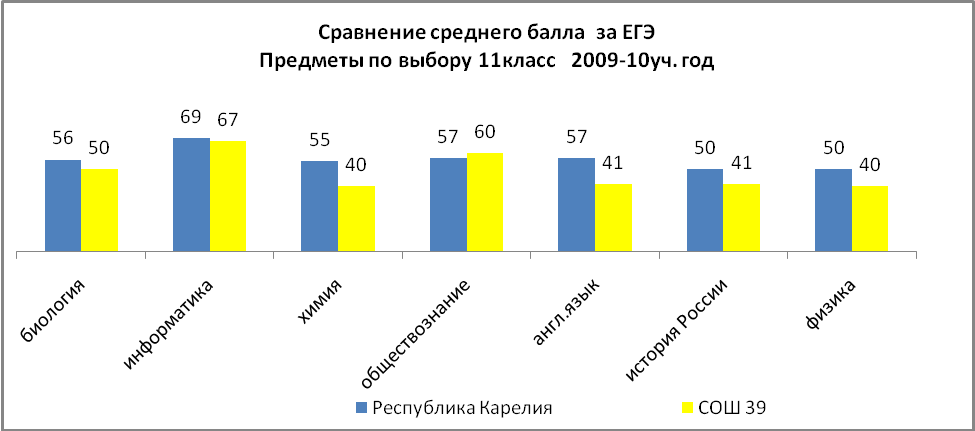 Максимальные баллы за экзамены по выбору получили:Юдицкий Виталий – по обществознанию 72 балла  (учитель Цымлянская В.М.);Жилевич Анна, Малышева Анастасия  – по биологии 64 балла (учитель Соколова В.В.);Жилевич Анна – по химии 45 баллов (учитель Нагорная И.Н.);Омелина Елена  – по информатике 72 балла (учитель Смирнов В.В.);Юдицкий Виталий  – по английскому языку 53 балла (учитель Панькова Т.Н.);Августинович Антон – по физике  45 баллов  (учитель Карпук В.И.);Парцы Юлия – по истории  54 балла (учитель Цымлянская В.М.).   К итоговой государственной аттестации за курс основной общей школы были допущены все обучающиеся 9 классов, 51  человек  проходили итоговую аттестацию в обычном режиме, 7 учеников - в режиме, исключающем влияние негативных факторов на здоровье.  Результаты обязательных экзаменов       Итоговая  аттестация  по русскому языку и математике проводилась  в форме независимой экспертизы знаний учащихся. Выполняли работу 51 учащийся, 8 человек сдавали экзамен в традиционной форме. По итогам экзамена по русскому языку на оценку «4» и «5» выполнили работу 21 человек (32%), по алгебре на оценку  «4»и «5» справились  с работой 6 человек  (10 %). Наибольшее количество баллов набрали по русскому языку Чугриева Екатерина 9»Б» класс -  41 балл, Чиксоева Гульнара 9 «Б» класс - 40 баллов - из 44 возможных.Результаты экзаменов по выбору.   Экзамены по выбору в 2009-2010 учебном году выпускники основной школы сдавали   по 11 предметам. Наибольшее количество учащихся выбрали экзамен по ОБЖ - 49% (учитель Кудряшов А.М.),    обществознание – 32% (учитель Цымлянская В.М.),   технология – 29% (учителя Бардина М.В., Сидоров С.П.).  Наряду с традиционной формой сдачи  устных экзаменов по билетам, учащимся было разрешено сдавать экзамены в  форме защиты рефератов и  проектов по предмету технология.   Средний балл за экзамены по выбору колеблется от 3,6 по ОБЖ, до 5,0 по географии. Диаграмма 11. Средний балл  по предметам по выбору обучающихся 9 класса в 2009-2010 учебном году (баллы)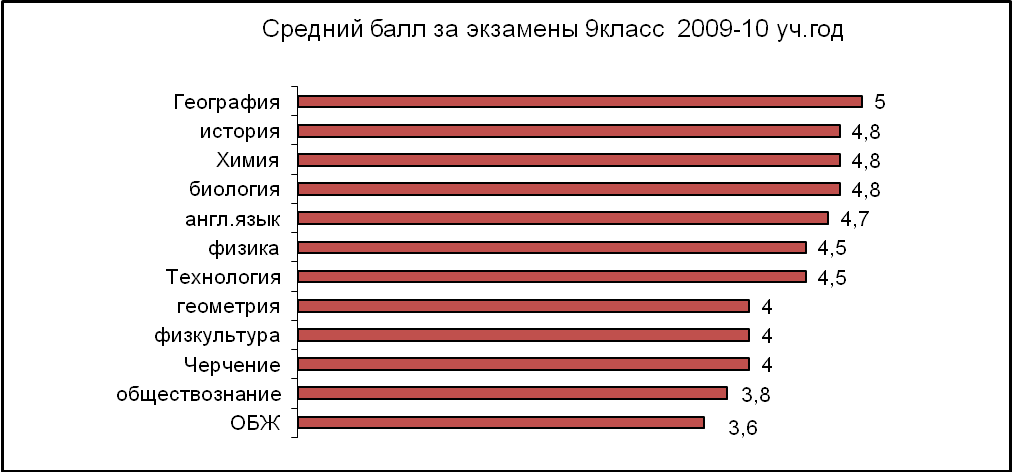      Выпускники школы, получившие аттестаты об основном общем образовании,   выбирают дальнейшее получение образования в школе (38 %). Часть выпускников 9 классов продолжает обучение в средних специальных профессиональных учреждениях: техникумах - 40%, училищах - 22%.    Учащиеся, окончившие 11 классов, продолжают получение образования в высших учебных заведениях Республики Карелия, Санкт-Петербурга, Москвы - 61%,  в техникумах - 32%, училищах – 7%.  Таблица 14Сведения о выпускниках образовательных программ за последние три года    Необходимо отметить, что в 2009-2010 учебном году из 28 выпускников социально-экономического профиля 24 человека подавали документы для поступления в ВУЗы, по результатам зачисления поступило 17 человек (71 % - от количества поступавших в ВУЗ). Из числа поступивших 14 человек обучается на бесплатной основе, 3 человека – в филиале Российской правовой академии (в данном учреждении только платное обучение).    В тоже время, в связи с достаточно большим процентом  выпускников 9 классов,   которые продолжают свое обучение   в средних специальных профессиональных учреждениях (традиции семьи,  недостаток денежных средств), важным направлением для дальнейшего развития школы является развитие сотрудничества   с учреждениями СПО и НПО. Участие образовательного учреждения в международном проекте «Предпринимательский подход в среднем и профессиональном образовании» в том числе направлено для решения данной задачи.  В тоже время необходимо запланировать средства для создания современной материально-технической базы, направленной на формирование знаний, умений и навыков, необходимых компетенций для осознанного выбора своего дальнейшего образовательного маршрута, востребованность на рынке труда. Творческие успехи школьников    Призёрами и дипломантами различных конкурсов в 2008-2009 учебном году стали 312 учащихся. Участие школы в городских, республиканских, российских, международных мероприятиях, соревнованиях: конкурсе эстрадного вокала «Серебряный микрофон»   музыкальный фестиваль «Балтийское созвездие» в городе Санкт-Петербурге,     городской конкурс творческих работ «Дорога и дети»,   Международной акции «Марш парков – 2010»,  городской конкурс «Зарница», творческий конкурс  молодежи «Герой нашего времени»,  республиканский   конкурс   «Помнит сердце»,   республиканский   конкурс«Кижи - сокровище Карелии», городской конкурс чтецов «Цена Победы».Таблица 15. Творческие достижения учащихся в 2009-2010 учебном годуСпортивные достижения учащихся школы Педагогом-организатором спортивно-массовой работы и учителями физической культуры реализуется  программа физкультурно-спортивной направленности во внеурочное время (в том числе в каникулярное), которая включает в себя проведение школьных соревнований, дней спорта, туристических слетов, семейных соревнований, участие в соревнованиях микрорайона, города Петрозаводска, Республики Карелия. В 2009-2010 учебном  году  проведено 83 спортивных мероприятия с общим охватом   2854 учащихся:школьные  соревнования – 44 мероприятия, с общим охватом 2334  учеников;соревнования на первенство микрорайона «Ключевая», г. Петрозаводска, РК, России  – 39 мероприятий, с общим охватом –  517 детей.     Реализация программ дополнительного образования осуществляется в сотрудничестве с детско-юношескими спортивными школами №1, №4, №5,№6, №7, ДЮСШ олимпийского резерва №3. В школе работают секции по легкой атлетике, баскетболу, волейболу, дзюдо, таэ-квон-до, шахматам.     В 2009-2010 учебном году        31 % учащихся  занимался в спортивных кружках, секциях г. Петрозаводска.    Наибольшей популярностью среди учащихся пользуются Дни здоровья, туристический слет,   «Весёлые старты» между  командами педагогов и школьников, соревнования по баскетболу, волейболу, футболу, лёгкой атлетике, Всероссийские соревнования  «Лыжня России» и «Российский Азимут».    Традицией стало проведение семейных соревнований: «Русские богатыри», «Масленица»,   «Папа, мама, я - спортивная семья", «Веселые старты». Радует, что родители вместе с детьми готовы проявлять упорство, выносливость, стремление к победе.   Участие школьников в спортивных соревнованиях принесло победы в городских соревнованиях «Школьная баскетбольная лига» (3 место), чемпионат города Петрозаводска по легкой атлетике (5 призовых мест), городские соревнования «Дорога в Сочи» (3 место), соревнования Северо-западного Федерального округа по баскетболу среди девочек (4 место), первенство республики Карелия по баскетболу среди юношей (3 человека - 1 место), первенство г. Санкт-Петербурга по легкой атлетике (1 место – Гришило Антон, 8 «А» класс).   В связи с введением с 01 сентября 2011 года третьего урока физической культуры в 1-11 классах, возникает необходимость изменений по вопросам организации спортивно-массовой и оздоровительной работы (расписание уроков, материально-техническая база, открытие дополнительных секций и т.д.).Результаты мониторинга удовлетворенности участников образовательного процесса  Государственная политика в отрасли образование переходит на уровень политики Российской Федерации. Основными направлениями развития образования в рамках реализации национальной образовательной инициативы «Наша новая школа»  являются: обновление образовательных стандартов, создание системы поддержки талантливых детей, развитие учительского потенциала, создание современной школьной инфраструктуры, сохранение и укрепление здоровья школьников.   С каждым годом растет интерес различных групп населения к деятельности образовательных учреждений. Значительная часть граждан вовлечена сегодня в постоянные дискуссии о состоянии системы образования, путях и способах ее реформирования.    В апреле, мае  2010 года было проведено анкетирование участников образовательного процесса. В анкетировании    приняли участие  63% родителей 1-4, 7, 9-11  классов. Полученные результаты анкетирования родителей свидетельствуют о том, что удовлетворённость родителями образовательным процессом составляет 84 %.           Удовлетворённость выпускников основного общего образования образовательным процессом в учебном заведении составляет 72 %, что соответствует "3" баллам (максимум 4 балла).Результаты анкетирования выпускников 9 «А», 9 «Б» классов свидетельствуют о том, что: -   удовлетворённость выпускников содержанием и результатами освоения образовательной программой составляет 71%; - удовлетворённость выпускников организацией деятельности по её освоению составляет 80%;  - удовлетворённость выпускников социально-психологическими условиями реализации образовательной программы составляет 70 %; - удовлетворённость выпускников  организационными условиями реализации образовательной программы составляет 67 %;    Удовлетворённость выпускников среднего полного общего образования образовательным процессом в учебном заведении составляет 76 %, что соответствует "3" баллам (максимум 4 балла).Результаты анкетирования выпускников 11 «А» класса свидетельствуют о том, что: -   удовлетворённость выпускников содержанием и результатами освоения образовательной программой составляет 80%; - удовлетворённость выпускников организацией деятельности по её освоению составляет 85 %;  - удовлетворённость выпускников социально-психологическими условиями реализации образовательной программы составляет 67 %; - удовлетворённость выпускников  организационными условиями реализации образовательной программы составляет 72 %.  В  июне 2010 года было проведено анкетирование  педагогов  школы   направленное на анализ организации учебно-воспитательного процесса в МОУ «Средняя общеобразовательная школа № 39». В анкетировании приняло участие 36 педагогов  школы, что составляет 86% учителей. Итоги анкетирования выявили следующие проблемы:I блок – удовлетворённость содержанием и результатами освоения образовательной программы.36% педагогов не удовлетворены деятельностью обучающихся по овладению знаниями по их предмету;31% респондентов считают, что учебный процесс в образовательном учреждении организован недостаточно хорошо, чётко;28% учителей говорят о том, что используемые ими методы обучения не обеспечивают успешное решение задач образовательного процесса, хорошие результаты;II блок – удовлетворённость организацией деятельности по освоению образовательной программы.44% педагогов уверены, что рабочий день построен нерационально и для учителей, и для обучающихся;28% респондентов не устраивают условия труда, созданные в ОУ;III блок – удовлетворённость социально – психологическими условиями реализации образовательной программы.25% педагогов не ощущают свою значимость и ценность в коллективе.IV блок – удовлетворённость организационными условиями реализации образовательной программы.39% педагогов считают, что в школе не  организован чёткий обмен информацией, необходимой для работы.    На основе полученных данных можно сделать выводы о том, что  в основном участники образовательного процесса удовлетворены условиями, организацией деятельности, содержанием и результатами освоения образовательной программы. В тоже время необходимо обратить особое внимание на: создание условий  для овладения педагогами активных форм обучения;   создание  хорошего психологического климата, доброжелательной атмосферы  в коллективе, для творческой самореализации в профессиональной деятельности;  для охраны здоровья и предупреждения перегрузок членов педагогического коллектива.Социальный заказ участников образовательного процесса    С целью изучения социального заказа в марте 2010 года было проведено анкетирование учащихся и родителей. Социальный заказ должен быть консолидированным,  то есть  отражать интересы всех участников образовательного процесса. В анкетировании приняло участие 93 родителя (4, 8 и 10 классы).   Родители в целом:81% родителей считают, что школа должна готовить ученика к продолжению образования;72% родителей считают, что школа сегодня готовит ученика к продолжению образования;45% родителей хотят продолжить обучение своих детей в 11 классе в этой школе и 13% - в другой.79% родителей учащихся 8 классов хотят продолжить обучение своих детей в 11 классе в этой школе. Ожидания родителей:Подготовка ребенка к продолжению образования;Индивидуальные занятия с детьми;Витаминизация, как основной способ сохранения здоровья;Повышение качества преподавания;Совершенствование проведения уроков;Родители не хотят:Дополнительных платных услуг (почти 50%);Помощи от школы в воспитании и обучении ребенка (69%);Отвечать на прямой вопрос о привлекательности непривлекательности школы;Предлагать или обсуждать что-либо для улучшения работы школы с учащимися и родителями.Социальный заказ родителей на образованиеРодители учащихся хотят, чтобы школа обеспечила: Индивидуализацию обучения.Безопасную, здоровьесберегающую среду, отсутствие перегрузки.Повышение качества образования.Умение учиться.Воспитательные мероприятия.  Также в анкетировании приняло участие 143  учащихся из 7-11 классов:46% учащихся 7-11 классов планируют получить высшее образование.Желание получить высшее образование растет с переходом в следующий класс, от 18% в 7 классе до 70% в 11 классе.52% учащихся 7-8 классов и 82% учащихся 9-11 классов считают необходимым профильное обучение.34% учащихся 7-11 классов затрудняются с выбором профиля лично для себя.61% учащихся 7-11 классов считают, что уже определились с выбором профессии.44% считают, что их будущая профессия связана с их профилем в школе.52% учащихся 7-11 классов считают, что учителя относятся к ним доброжелательно.41% учащихся 7-11 классов устраивает уровень преподавания предметов в школе.87% учащихся 7-11 классов считают, что учителя ставят справедливые отметки.57% учащихся 7-11 классов не ответили на вопрос, в каком кружке/секции они бы хотели заниматься.76% учащихся не ответили на вопрос «Что бы лично ты  хотел поменять в нашей школе?» 80% учащихся участвуют в большинстве проводимых мероприятий.20 % учащихся принимают участие во всех мероприятиях.46% учащихся 7-11 классов не ответили на вопрос «В каких мероприятиях тебе хотелось бы участвовать?»77% не ответили на вопрос «Какие мероприятия ты бы хотел(а) организовать и провести?»48% учащихся устраивают праздники в школе. Уровень удовлетворенности праздниками растет от 39% в 7 классе до 60% в 11 классе.69% учащихся 7-11 классов волнует имидж школы.55% учащихся делятся с друзьями и близкими тем интересным, что происходит в школе.78% учащихся сообщают, что их друзья из других школ также делятся с ними впечатлениями. Социальный заказ учащихся на образованиеУчащихся хотят, чтобы школа обеспечила: Профильное обучение, индивидуальный образовательный маршрут.Профориентационная работа.Сокращение  домашнего задания. Доброжелательное отношение.Повышение качества обучения за счет более интересного и понятного изложения материала.Справедливое оценивание.    В рамках реализации программы развития МОУ «Средняя общеобразовательная школа №39» на 2006-2010 годы основными направлениями развития школы являлись:    1. Достижение нового качества образования, через использование новых технологий обучения, воспитания и развития, прежде всего, информационно-коммуникационных и здоровьесберегающих, реализация предпрофильного и профильного обучения;    2.    Сохранение и укрепление здоровья учащихся;   3. Совершенствование управление школой на основе сочетания государственного и общественного управления.     За прошедший период произошли следующие позитивные изменения, которые можно дифференцировать по трём группам:1 группа.  В области результатов обучения, воспитания и развитиясозданы условия для получения дополнительного образования;увеличилось количество учителей применяющих современные образовательные технологии (данные представлены в разделе «ресурсное обеспечение образовательного процесса»);  отработана модель предпрофильной и профильной подготовки;Разработана и реализуется   школьная программа «Одаренные дети»;Разработана и реализуется   школьная комлексно-целевая  программа «Здоровье учащихся и педагогов школы»;Отработана модель подготовки учащихся 11 классов к государственной итоговой аттестации (отсутствие неудовлетворительных отметок на протяжении последних двух лет);в школе развита практика  активного участия педагогов и учащихся в международных, федеральных и региональных проектах и конкурсах, а также проведения семинаров и конференций по распространению инновационного опыта.произошло изменение методов оценки достижений обучающихся, на основе   количественной  и качественной характеристики образовательных результатов (портфолио обучающегося).2 группа.  В сфере информатизации образования  создана  информационная инфраструктура школы,  позволяющая осуществлять образовательный процесс в современных  информационных условиях (интернет, локальная сеть, портал); Учителя применяют информационные технологии   в процессе обучения во всех предметных областях на всех ступенях обучения; Расширился перечень видов образовательной деятельности с использованием ИКТ (электронный документооборот, электронная форма отчетности педагогов, администрации школы, создана электронная база индивидуальных планов учителя, участие в дистанционных конкурсах, методическая копилка…);  70% учителей готовы  к широкому использованию ИКТ (используют в учебной деятельности 95%);3 группа.  В  системе управления Оптимизирована система научно-методической работы (модернизация методических объединений, научно-методического совета, школьная система повышения квалификации);Развивается система государственно-общественного управления школой (Управляющий совет, Школьный парламент, общешкольный родительский комитет).В тоже время, необходимо отметить, что в силу объективных и субъективных причин (финансирование, отсутствие квалифицированных кадров…) не удалось реализовать следующие программные мероприятия:Внедрение элементов  дистанционного обучения  в образовательный процесс; Не реализуется с 2009 года     программа дополнительного образования «Бизнес обучение» для учащихся 10-11 классов; Не в полной мере реализуется программа индивидуальной исследовательской деятельности учащихся;Не достаточно пополняется фонд школьной библиотеки;Не удалось полностью реализовать план материально-технического обновления образовательного учреждения.Сохраняется проблема разноуровневой подготовки  учителей в области современных образовательных технологий (присутствует положительная динамика за последние годы).    Очевидно, что первоочередной задачей для улучшения школьного климата является создание нормальной, безопасной среды для учеников, особого внимания требует коммуникационная среда, взаимоотношения между учениками, между учениками и учителями. Налицо необходимость более результативных действий по формированию у учеников навыков сотрудничества, позитивных взаимоотношений, конструктивного взаимодействия. Также к улучшению уровня коммуникации относится повышение вовлеченности учеников и родителей в решение школьных вопросов. Решение этих проблем  должно стать в качестве главной цели воспитательной работы школы на ближайшую перспективу.     Для более полного удовлетворения образовательных потребностей участников образовательного процесса  необходимо спланировать работу по взаимодействию с организациями дополнительного образования, подбору профессиональных кадров в области дополнительного образования, обновлению метериально-технической базы.     В связи с важностью и необходимостью формирования основных компетенций   для успешной адаптации учащихся «во взрослой жизни»  важным направлением работы является активизация деятельности школьного самоуправления, направленная на реализацию конкретных проектов улучшающих жизнь в школе (создание эффективной модели  «Школьного парламента»). Формирование демократического уклада образовательного учреждения является задачей для всего школьного сообщества, а не только для учителей и администрации школы (девиз – «Хочешь быть счастливым – будь им»).    Для решения данных проблем необходимо повысить  активность педагогов школы в реализации комплексно-целевой программы «Здоровье учащихся и педагогов школы». Разработать комплекс  мероприятий, способствующих, сохранению и поддержанию здоровья педагогов («Совет  здоровья»).       Продолжить повышение квалификации педагогов в вопросах обучения  учащихся основам здорового образа жизни.  Ввести в состав  «Совета здоровья» представителей ученического коллектива и родительской общественности.    Одной из  важных задач стоящих перед образовательным учреждением является   реализация  программы «Одаренные дети». Необходимо спланировать деятельность по созданию подпрограммы «Школьное научное общество», что позволит акцентировать работу с детьми, имеющими повышенную мотивацию, создать условия для реализации образовательных запросов  учащихся и родителей, уменьшить отток детей в учреждения повышенного статуса.       В связи с достаточно большим процентом  выпускников 9 классов,   которые продолжают свое обучение   в средних специальных профессиональных учреждениях (традиции семьи,  недостаток денежных средств), важным направлением для дальнейшего развития школы является развитие сотрудничества   с учреждениями СПО и НПО.              На  решение проблем, выявленных в ходе анализа, направлена новая программа развития школы на 2011-2015 годы.Раздел IV.  Обоснование необходимости программно-целевого метода реализации программы развития   МОУ «Средняя общеобразовательная школа №39»Технология программно-целевого управления была разработана в конце 80-х – начале 90-х годов группой ученых, среди которых М. М. Поташник, В. С. Лазарев, А. М. Моисеев и др. Наиболее распространенное определение звучит так: «Программно-целевое управление – метод управления, при котором руководитель разрабатывает цель управления и механизм реализации, сроки и состояния промежуточных значений процесса». Его появление тесно связано и по времени, и по содержанию с переходом менеджмента на системные и ситуационные концепции. Можно утверждать, что программно-целевое управление является конкретизацией системного подхода, рассматривающего объект управления как сложную целеустремленныю систему, имеющую свои функции, структуру, связи. Эта технология дает возможность спланировать деятельность таким образом, чтобы переход из режима функционирования в режим инноваций и развития осуществлялся без рывков, планово и последовательно. Программа развития образования на уровне школы должна включать в себя комплекс взаимоувязанных по ресурсам и срокам мероприятий, учитывать социальный заказ на образование на данной территории, управлять организационно-правовыми и финансово-экономическими процессами.Программа развития образовательного учреждения, увязывая цели с ресурсами, определяет:Исходное состояние образовательного учреждения (настоящее);Образ желаемого будущего;Механизмы перехода от настоящего к будущему.Если для классического управления в школе вообще неважно, каким расходованием ресурсов достигается цель (главное – уметь «выбить» эти ресурсы), то для программно-целевого подхода именно эффективность использования ресурсов при достижении цели становится важным вопросом. Показателем работы становится ее конечный результат, рассчитанный заранее и измеряемый качественно и, что важнее, – количественно. Программа развития задает методологию функционирования и саморегулирования системы качества с учетом изменения запросов потребителя, а уже система (образовательная программа) в свою очередь должна обеспечивать и поддерживать высокий уровень качества услуг, другими словами – обеспечивать высокую степень удовлетворенности потребителей.Соответственно, программа развития ОУ должна быть составной частью образовательной программы. Они не должны существовать параллельно, независимо друг от друга, у них должна быть единая концепция и общая программа реализации. Здесь уместно некоторое отступление в область теории качества. В 50-е годы прошлого столетия сложились предпосылки создания новой концепции управления качеством, ориентированной на удовлетворение запросов потребителя и превращающей совершенствование качества в задачу каждого сотрудника организации. Тогда же Арманд Фейгенбаум предложил свою модель Всеобщего контроля качества (Total Quality Control), в которой качество рассматривается не как конечный результат производства изделия, а на каждом этапе его создания: Разработка качества.Поддержание качества.Совершенствование качества.По мнению автора – программа развития работает на первом и третьем этапе, а образовательная программа – на втором.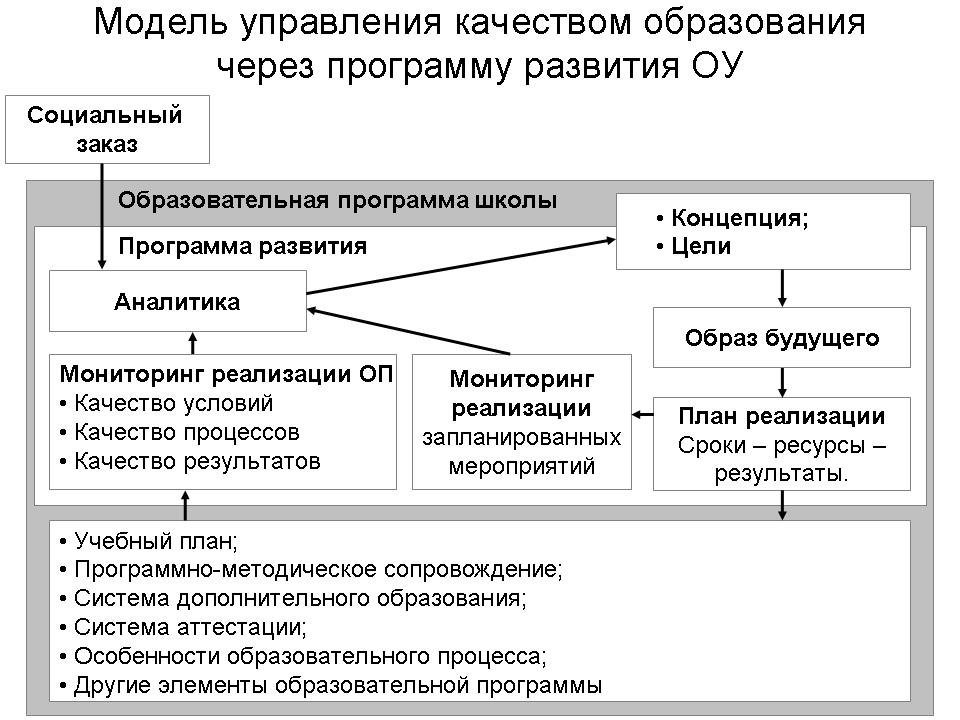 Затемненная область рисунка – это поле образовательной программы учреждения. Белое поле на затемненном – Программа развития ОУ. Белое поле ниже – традиционные элементы школьной образовательной программы.Раздел V. Концепция развития  МОУ «Средняя общеобразовательная школа №39» Модернизация Российского образования означает его изменение в соответствии с требованиями современности. Такими требованиями сегодня являются: усиление внимания к личности ученика, к развитию его способностей, ориентация обучения на максимальный учет возрастных и индивидуальных особенностей каждого школьника, необходимость интеграции Системы Российского образования в мировое образовательное и информационное пространство при сохранении традиций ментальности нашей системы образования. Преобразования, которые происходят в современной школе, должны осуществляться в органическом единстве: нового содержания образования, новых форм организации образовательного процесса, новых образовательных технологий, новых форм оценки качества образования, отношений и воспитательных целей.  В основу программы развития положен компетентностный подход, обеспечивающий постепенную переориентацию образовательной парадигмы на создание условий для овладения комплексом компетенций, означающих потенциал, способности выпускника к выживанию и устойчивой жизнедеятельности в условиях современного многофакторного социально-политического, рыночно-экономического, информационно и коммуникационно насыщенного пространства.Программа направлена на развитие  образовательного учреждения как открытой инновационной образовательной системы, ориентированной на адаптивную подготовку школьника в соответствии с потребностями общества и рынка труда, его духовное и нравственное развитие.  5.1. Представления о выпускнике школы и качестве образовательного процесса в рамках компетентностного подхода.Жизнь в нашем сложном многомерном социокультурном пространстве ставит нашего выпускника перед необходимостью самоопределения, адекватной реакции на постоянно происходящие в обществе изменения. Чтобы выжить в ситуации постоянных изменений, чтобы адекватно на них реагировать и не потерять связи между прошлым, настоящим и будущим, сохранив собственную уникальность, педагогический коллектив школы ставит развитие личности как важнейшую задачу образования.Задача определения целей образования в школе поставила педагогический коллектив перед необходимостью выявить проблемы, отражающие несоответствие результатов педагогической деятельности требованиям модернизации образования, запросам социума.Первая проблема, с которой встречаются все обучающиеся, заключается в необходимости овладения способами учебной деятельности. Поэтому первая цель школьного образования заключается в том, чтобы научить обучающихся учиться. Реализация этой цели является необходимым условием для достижения всех других целей как школьного, так и послешкольного образования. Научить учиться - это значит сформировать у обучающихся ценностные мотивы учения, развить способность использовать различные источники информации, научить их использовать эффективные приемы познавательной деятельности, помочь обучающимся понять смысл учения.Вторая проблема, т.е. группа проблем, с которой встречается большинство обучающихся - это конкретные жизненные проблемы, относящиеся к различным сферам деятельности - семейно-бытовой, культурно-досуговой, социально- политической, трудовой. Они связаны с выполнением человеком определенной социальной роли - гражданина, члена семьи, зрителя, клиента, горожанина, избирателя и т.п. Это проблемы ориентации в среде проживания и обеспечения собственной безопасности, ориентации в правовых нормах и административных структурах, в нормах поведения и формах общения, в мире потребительских ценностей и ценностей эстетических, в явлениях природы и социальной жизни. Соответственно цель школьного образования состоит в том, чтобы научить обучающихся решать стандартные жизненные ситуации, т.е. понимать сущность и значимость проблем, усвоить существующие правила и нормы их решения, уметь их обосновывать, ориентироваться в источниках информации, которые могут помочь в решении возникающих жизненных задач.Третья группа проблем касается ориентации в мире ценностей. Это, прежде всего, отношение к природе, явлениям культуры (и духовной, и материальной), к историческим событиям и историческим персонажам, к самому процессу познания, к человеку. Проблема для каждого человека заключается в том, чтобы определить свое отношение к перечисленным явлениям действительности. Цель школьного образования состоится в том, чтобы научить ориентироваться в мире ценностей - помочь обучающимся осознать сущность ценностного отношения к миру, сформировать у них знания о базовых ценностях, развить способность к определению критериев оценки явлений действительности.Четвертая группа проблем связана с продолжением школьного образования, подготовкой к переходу в систему профессионального образования, трудовой деятельности. Цель школьного образования заключается в подготовке к профессиональному выбору. Такая подготовка в условиях перехода к рыночной экономике означает следующее: ориентация в ситуации на рынке труда, ориентация в системе профессионального образования; интересах в собственных интересах и возможностях; наличие умений, имеющих опорное значение для профессионального образования; готовность к условиям обучения в профессиональном учебном заведении.Пятая группа проблем обусловлена, прежде всего, ускорением развития общества. Возникает необходимость подготовки школьников к жизни в меняющемся обществе. С одной стороны, такая подготовка может быть обеспечена путем освоения обучающимися базовых ценностей; с другой стороны, подобная подготовка предполагает развитие у обучающихся такого качества, как обучаемость. Сущность школьного образования заключается в том, чтобы научить обучающихся решению нестандартных задач, к числу которых можно отнести исследовательские, творческие, мировоззренческие.Своеобразное разрешение данных проблем педагогический коллектив школы видит, прежде всего, в продуктивной работе всех структурных звеньев школы в логике компетентностного подхода. Именно компетентностный подход является основным способом достижения  нового качества образования.Модель выпускника МОУ «Средняя общеобразовательная школа №39»Умение самостоятельно работать: - самостоятельно добывать знания; - самостоятельно принимать решения и реализовывать их; - владеть навыками самоорганизации, самоконтроля, саморегуляции своей деятельности. Развитое творческое мышление, фантазия, оригинальность. Умение организовать свой учебный труд: - умение поставить цель своей работы; - умение планировать свою работу (в т.ч. планирование будущего); - умение адекватно оценить свой результат (в т. ч. адекватно воспринимать действительность). Умение работать с различными источниками информации. Компьютерная грамотность. Усвоение знаний основных предметов общеобразовательной школы. Высокая мотивация к учебной деятельности (желание самосовершенствоваться, саморазвиваться). Владение культурой устной и письменной речи: - владение навыками литературной речи, соблюдение норм литературного языка в собственной речевой практике; - умение записать под диктовку, писать изложение, сочинение, тезисы, доклады. Знание и умелое применение психологических основ общения, в том числе в семье. Стремление к успеху в любой деятельности. Сформированное чувство ответственности за себя и других. Социальная компетентность: - культура здоровья; - умение по внешним признакам определять возможности безопасного поведения; - способность общаться и действовать с учетом интересов других людей. Чувство патриотизма. Чувство собственного достоинства. Иметь целостное представление о культурно-историческом процессе в России, Карелии в прошлом, настоящем, будущем, а также в других странах. Владеть понятиями о добре, зле, независимости. Миссия, цель и задачи Программы развития.       Социально-педагогическая миссия школы состоит  в создании совместно с участниками образовательного процесса   условий для развития   познавательного интереса, общеучебных и предметных умений, эмоциональной привлекательности процесса обучения, получение обучающимися качественного образования, позволяющего успешно жить в быстро меняющимся мире, посредством индивидуализации образовательного процесса и внедрения новых технологий.      Лозунгом МОУ «Средняя общеобразовательная школа №39» является тезис: «Образование для всех».Цель Программы - создание условий для обеспечения позитивной динамики развития школы как открытой инновационной образовательной системы, обладающей высокой конкурентоспособностью, способствующей развитию образовательной среды города  Петрозаводска и ориентированной на подготовку выпускника, адаптированного к требованиям современного общества.Тактические задачи программы:Создание пакета нормативных документов, регламентирующих деятельность образовательного учреждения в соответствии с современным законодательством РФ.Формирование коллектива квалифицированных учителей, воспитателей, способных на современном уровне решать любую сложную задачу обучения и воспитания в соответствии с основными направлениями модернизации образования РФ.Обеспечение качества образования, соответствующего современным образовательным стандартам второго поколения путем модернизации содержания и образовательных технологий.         Оперативные задачи:Уточнить образовательные программы, учебные планы и пояснительные записки к ним.Усовершенствовать систему организации потоков информации, связанных с управлением школы.Разработать систему руководства и контроля, осуществляемую в образовательном учреждении.Уточнить полномочия органов управления школы (Управляющий совет, педагогический совет, научно-методический совет, общешкольный родительский комитет, Школьный парламент) с целью создания открытого образовательного пространства. Разработать программу воспитательной системы школы,   которая будет способствовать  формированию у обучающихся гражданственности, уважения к историческому прошлому, традициям страны и города, социальной зрелости и способности адаптироваться в современном мире.Разработать программу образовательной среды школы с целью обеспечения благоприятных условий организации инновационного образовательного процесса, ориентированного на интенсивную, адаптивную, развивающую подготовку обучающихся.Совершенствовать программу «Здоровье школьников и педагогов школы» с учетом   с учетом психолого-педагогических требований к организации воспитательного и оздоровительного процессов и пожеланий родителей учащихся.Совершенствование материально-технической базы образовательного учреждения.Осуществлять   развитие индивидуального сопровождения учащихся, системы  психологической консультации для старшеклассников.Совершенствовать программу «Одаренные дети».Совершенствовать формы морального и материального  стимулирования лучших учителей.Создать необходимые условия для успешной деятельности учителей, организовать рабочие места в соответствии с современными требованиями.При  реализации программы развития МОУ «Средняя общеобразовательная школа №39» должны произойти существенные изменения в следующих направлениях:Обновление образовательных стандартов.Система поддержки талантливых детей.Развитие учительского потенциала. Современная школьная инфраструктура. Здоровье школьников.Развитие системы государственно-общественного управления.Раздел VI. Стратегия и тактика перехода  МОУ «Средняя общеобразовательная школа №39» в новое состояние6.1. Методологическая основа Программы развитияВ настоящее время во всех сферах жизнедеятельности мирового сообщества происходит изменение ценностных ориентаций, обусловленное сменой цивилизаций на рубеже XX-XXI веков, что требует нового подхода к формированию будущего профессионала.Отличительные для нашего времени изменения в характере образования все более явно ориентируют его на свободное становление человека, на творческую инициативу, самостоятельность, конкурентоспособность, готовность к постоянному самообразованию, мобильность будущих специалистов. А также воспитание личности  конструктивно мыслящей, личности, допускающей множественность истин и считающей это естественным явлением, личности, которая уважает позицию другого, личности терпимой, нравственной. Все это является показателями социально успешной индивидуальности.Рассматривая образование гражданина как основание его социальной успешности, следует существенно изменить цели, методы и формы организации обучения. Школа, ориентированная на академические и энциклопедические познания выпускника, с точки зрения новых запросов рынка труда, сегодня устарела. Успешность, конкурентоспособность на современном рынке труда во многом зависит от способности человека приобретать и развивать умения, навыки, которые могут использоваться или трансформироваться применительно к целому ряду ситуаций. Следовательно, образование должно быть нацелено на формирование у школьника ключевых компетентностей, которые являются ответом системы образования на требования социума.  Формирование социально успешной индивидуальности, с нашей точки зрения, предполагает реализацию компетентностного подхода в образовательном учреждении (модель школы компетентностного образования). Осуществление компетентностного подхода в образовании требует как теоретического, так и методического осмысления.Для определения единого категориального поля рассмотрим термины, употребляемые в программе развития.Компетенция - образовательный результат, выражающийся в подготовленности выпускника, в реальном владении методами, средствами деятельности, в возможности справиться с поставленными задачами (Г.К. Селевко).Компетентность - интегральное качество личности, проявляющееся в общей способности и готовности ее деятельности, основанной на знаниях и опыте, которые приобретены в процессе обучения и социализации и ориентированы на самостоятельное и успешное участие в деятельности (Г.К. Селевко).Компетентностный подход означает постепенную переориентацию доминирующей образовательной парадигмы с преимущественной трансляцией знаний, формированием навыков на создание условий для овладения комплексом компетенций, означающих потенциал, способности выпускника к выживанию и устойчивой жизнедеятельности в условиях современного многофакторного социально-политического, рыночно-экономического, информационно и коммуникационно насыщенного пространства (Г.К. Селевко).В основу построения компетентностной модели школьного образования положен научный подход Г.К. Селевко, труды Е. Я. Когана, В. В. Лаптева, О. Е. Лебедева, Е. А. Ленской, А. А. Пинской, И. Д. Фрумина, Б. Д. Эльконина.Авторы данного документа предлагают следующий набор ключевых компетенций:компетенции в сфере познавательной деятельности, основанные на усвоении способов самостоятельного приобретения знаний из различных источников информации, в том числе внешкольных;компетенции в сфере общественной деятельности (выполнение ролей гражданина, избирателя, члена социальной группы, коллектива);компетенции в сфере трудовой деятельности (в том числе умение анализировать и использовать ситуацию на рынке труда, оценивать и совершенствовать свои профессиональные возможности, навыки самоорганизации и т.д.);компетенции в бытовой сфере (включая аспекты семейной жизни, сохранения и укрепления здоровья и т. д.);компетенции в сфере культурной деятельности (включая набор путей и способов использования свободного времени, культурно и духовно обогащающих личность).Таким образом, формирование социально успешной индивидуальности педагогический коллектив школы связывает с реализацией компетентностного подхода, сущность которого заключается в формировании таких ключевых компетенций как:учебно-познавательная компетенция;социальная компетенция;трудовая компетенция;здоровьесберегающая компетенция;общекультурная компетенция.Внедрение компетентностного подхода в образование поставило вопрос «как?» (формы учебной работы) над вопросом «что?» (содержание учебной деятельности). Поэтому нетрудно назвать основные условия, выполнение которых будет способствовать формированию у школьников ключевых компетентностей:деятельностный характер обучения (т.е. образовательный процесс должен трансформироваться таким образом, чтобы в нём появились «пространства реального действия», когда создаётся определённый «продукт»);ориентация учебного процесса на развитие самостоятельности и ответственности ученика за процесс и результаты своей деятельности;создание условий для понимания учениками собственных ценностей и приобретения опыта достижения цели;создание условий (научно-методических, организационных, информационных,	мотивационных,	нормативно-правовых), обеспечивающих реализацию модели компетентностного образования;готовность педагогов (мотивационная, теоретическая, практическая) к реализации компетентностного подхода.Всё это позволяет создать развивающую среду для педагогов и учеников, а это является важнейшим фактором формирования ключевых компетентностей.6.2. Приоритетные направления реализации Программы развитияПредставления о выпускнике школы, об образовательном процессе и условиях, его обеспечивающих, позволяют определить приоритетные направления в деятельности педагогического коллектива на период реализации настоящей Программы развития школы как следующие:Повышение качества школьного образования посредством:дальнейшей реализации программ  предпрофильного обучения в основной  школе, профильного обучения на старшей ступени образования на основе психолого-педагогической диагностики, потребностей, возможностей, способностей школьников;осуществления профессиональной подготовки выпускников школы;внедрения образовательных технологий, направленных на развитие ключевых компетенций обучающихся, системного использования активных и интерактивных методов обучения; совершенствования системы  дифференцированной оценки учебных достижений обучающихся по технологии «Портфолио»; Совершенствование программы «Одаренные дети». Совершенствование программы «Здоровье учащихся и педагогов школы».развития информационной компетентности учеников и педагогов в процессе создания единого информационного пространства школы.Совершенствование профессиональной компетентности педагогов школы посредством:Совершенствование школьной системы повышения квалификации педагогов через организацию своевременной курсовой переподготовки, систему участия в научно-практических конференциях, семинарах, педагогических чтений, дистанционные формы обучения;участие педагогов в профессиональных конкурсах;обобщение и распространение актуального педагогического опыта педагогов школы;прогнозирование перспективы потребности в квалифицированных педагогических кадрах;стимулирование результатов педагогической деятельности учителей школы на основе  реализации годовых индивидуальных планов учителя, критериев оценки деятельности учителя (распределение стимулирующей части ФОТ).Обновление системы научно-методического обеспечения образовательного процесса:разработка программного обеспечения для внедрения технологий компетентностного образования;овладение преподавателями различными методами диагностики и прогнозирования результатов образовательного процесса;разработка нового учебного плана школы; совершенствование  программ предпрофильного и профильного обучения;стимулирование инициативы и активизация деятельности педагогов школы в научно-исследовательской, поисковой работе; совершенствование системы организации потоков информации, связанных с управлением школы; совершенствование системы выполнения поставленной задачи на текущий учебный год;экспертиза и обобщение опыта инновационной деятельности.Укрепление материально-технической базы школы:укрепление и развитие материально базы образовательного учреждения в соответствии с современными требованиями к оснащению школ;обеспечение образовательного процесса новыми техническими средствами коммуникации.5. Развитие воспитательной системы на основе:внедрения в активную практику воспитательной работы социального проектирования;обновление форм детского самоуправления.6. Развитие системы дополнительного образования детей:расширение пространства реализации личностных достижений обучающихся средствами дополнительного образования детей, увеличение числа творческих объединений (кружков), секций, клубов по интересам;развитие сотрудничества с учреждениями дополнительного образования при разработке школьных социальных проектов и в процессе участия учеников школы в конкурсах и проектах всех уровней;обеспечение роста профессионального мастерства педагогов дополнительного образования детей через организацию системы повышения квалификации;расширения спектра предоставляемых школой дополнительных образовательных услуг.Совершенствование системы государственно - общественного управления школой.развитие практик независимой оценки качества работы ОУ и отдельных его компонентов.расширение форм сотрудничества с родителями учащихся.6.3. Прогноз возможных негативных последствий реализации приоритетных направлений Программы развития и способы их решения6.4. Подпрограммы развития  образовательного учрежденияВ рамках программы развития школы предусмотрена реализация взаимосвязанных подпрограмм. Их реализация будет способствовать формированию ключевых компетенций личности, способности к постоянному самообразованию и самосовершенствованию. Подпрограмма «Новый стандарт образования» Целевое назначение: Достижение современного качества образования на основе реализации образовательных стандартов второго поколения. Задачи подпрограммы:Реализация концепции государственных стандартов общего образования в области образовательных результатов предметных знаний и личностных результатов как системы ценностных отношений.Обеспечение кадровых, материально-технических, финансовых, информационных условий получения общего образования в соответствии с требованиями государственного стандарта.Создание модели технологических и критериальных форм оценки компетентностного развития обучающихся.Освоение механизма реализации и контроля за внедрением новых образовательных стандартов.Разработка научно-методической, организационной и управленческой базы реализации проекта.Ожидаемые результаты:Внедрение в образовательный процесс УМК, соответствующих государственным стандартам второго поколения.Положительная динамика изменений в кадровых, материально-технических, финансовых, информационных условиях школы.Создание мониторинга оценки компетентностного развития обучающихся.Создание базы нормативных документов, способствующих реализации новых стандартов образования.Подпрограмма «Технологии образования» Целевое назначение: Освоение новых образовательных технологий, направленных на формирование ключевых компетенций обучающихся; повышение эффективности образовательных технологий, используемых в образовательном процессе школы. Задачи подпрограммы:Изучить образовательные технологии  эффективных  систем образования, разработать механизм их внедрения в практику работы школы.Описать возможности использования новых информационных технологий и средств их реализации: интерактивной доски, персональных компьютеров для организации проектной, учебно-исследовательской, творческой и контрольно-оценочной деятельности в образовательном процессе.Разработать технологии воспитательного процесса, направленные на формирование гражданско-общественной, социально-культурной и профессиональной деятельности обучающихся.Создать условия для поддержки профессионального уровня учителей, обеспечивающего использование ими современных технологий.Ожидаемые результаты:Обеспечение современного уровня организации образовательного процесса на основе использования инновационных технологий.Создание банка данных образовательных технологий и результатов их апробации в условиях новой оценки образовательных результатов.Публикации и презентация опыта работы педагогов, участие в конкурсных программах.Повышение профессионального мастерства коллектива учителей.      Подпрограмма «Предпрофильное и профильное обучение»Целевое назначение: Создание условий для полной реализации личностного потенциала обучающегося как субъекта индивидуальной учебной деятельности; обеспечение пространства для формирования компетенции личностного саморазвития и профессионального самоопределения обучающихся и педагогов. Задачи подпрограммы:Обеспечение возможности выбора образовательного маршрута внутри образовательного пространства школы.Повышение квалификации педагогических кадров с целью обеспечения качественной реализации программ предпрофильного профильного обучения.Расширение практики сотрудничества с ВУЗами, научными учреждениями, учреждениями культуры.Обеспечение диагностической и профориентационной деятельности службы психолого-педагогического сопровождения.Реализация индивидуального сопровождения учащихся, системы  психологической консультации для старшеклассников.Дальнейшее внедрение системы учета личных достижений обучающихся на основе технологии «Портфолио достижений».Ожидаемые результаты:Повышение эффективности образовательного процесса, расширение возможностей самореализации обучающихся в условиях образовательного комплекса.Совершенствование системы предпрофильного (8-9 классы) и  профильного обучения (10-11 классы).Динамика показателей уровня удовлетворенности организацией учебно-воспитательного процесса  (родители, учителя, дети).Подпрограмма «Информатизация образовательного пространства»Целевое назначение: Создание условий для внесения качественных изменений в организацию и содержание всего образовательного процесса на основе построения информационной среды школы. Задачи подпрограммы:Совершенствование структуры единого информационно-образовательного пространства школы.Включение в единое информационно-образовательное пространство всех участников образовательного процесса (администрации, педагогов, учителей, родителей).Организация эффективного взаимодействия между всеми субъектами информационно-образовательного пространства школы.Расширение возможностей компьютерного обучения.Освоение интерактивной доски как основного средства технологического обновления образовательного процесса.Обновление ресурсной базы.Ожидаемый результат:Создание единой информационно-образовательной среды и организация эффективного взаимодействия в ней всех участников образовательного процесса.Сформированность информационной культуры педагогического и ученического коллективов.Разработка и оформление методического пакета по использованию интерактивной доски в образовательном процессе.Вхождение образовательного учреждения в российское и международное образовательное информационное пространство (поддержка школьного портала, «Электронного журнала», включение в общероссийские образовательные проекты).Создание необходимых условий для обработки поступающей информации, ее отслеживания и прогностического анализа с помощью компьютерной техники.Наличие сети автоматизированного документооборота и делопроизводства. Систематизация потоков информации, связанных с управлением школой.Информированность участников образовательного процесса.Подпрограмма «Педагог» Целевое назначение: Формирование профессиональных качеств педагогов школы, необходимых для реализации Программы развития образовательного учреждения; создание оптимальных условий, обеспечивающих рост профессиональных и личностных достижений учителей, реализацию их творческого потенциала. Задачи подпрограммы:Определить функции, содержание научно-методической деятельности образовательного учреждения в контексте направлений Программы развития.Создать систему обучения кадров с учетом функциональных и технических возможностей школы (интерактивные технологии, новые формы и методы организации методической работы).Обеспечить научно-методическое сопровождение молодых и малоопытных учителей, поиск новых форм работы с молодыми учителями.Совершенствовать	систему стимулирования профессиональной деятельности учителей.Ожидаемые результаты:Повышение качества и уровня преподавания в соответствии с требованиями новых стандартов общего образования.Владение современными профессиональными компетенциями на основе применения новейших технологий личностно-ориентированного, деятельностного и практико - ориентированного образования.Повышение квалификации педагогов школы, увеличение числа учителей первой и высшей квалификационной категории, награжденных отраслевыми наградами, прошедших дополнительное профессиональное обучение посредством дистанционного обучения и сетевых технологий.Рост участников профессиональных конкурсов, научно-практических конференицй, семинаров; увеличение числа публикаций педагогов школы; обобщение и распространение педагогического опыта.Стабильность и благоприятный микроклимат в педагогическом коллективе. Подпрограмма «Воспитание»Общий замысел конструирования воспитательной системы школы сориентирован на формирование нравственных принципов, общественного идеала, ценностей современной эпохи при сохранении преемственности по отношению к воспитательным идеалам предшествующих эпох, которые «выстраданы и выверены за века» отечественной истории: справедливость, свобода, жизнь человека, межнациональный мир, семейные традиции, любовь и верность, забота о младших и старших, патриотизм, вера в Россию, единство российской нации. Формирование и развитие ценностно-нормативной основы национального самосознания личности должно сохраниться в качестве стратегического направления воспитания. Моральные нормы, отраженные в наших законах, должны стать личностными убеждениями человека, приниматься и выполняться им сознательно, добровольно, по совести, ибо только нравственная личность может быть свободной и законопослушной. Реальность школьной жизни показывает, что в рейтинге жизненных ценностей воспитанников, в их делах, поступках не всегда присутствует ответственность, убежденность, это заставляет задуматься о разумном согласовании личностно ориентированных и коллективных форм воспитания.Решения этих проблем возможно в рамках активизации работы по духовно-нравственному воспитанию и организации социально значимой деятельности.Целевое назначение:  обеспечение необходимых условий для развития воспитательной системы, которая будет способствовать  формированию у обучающихся гражданственности, уважения к историческому прошлому, традициям страны и города, социальной зрелости и способности адаптироваться в современном мире.  Задачи подпрограммы:  Совершенствование деятельности структурных подразделений школы, реализующих целевые воспитательные программы (воспитательная служба ОУ,  методическое объединение,  классных руководителей,  Социально-психологическая служба).Разработка социальных  программ «Юный патриот», «Школьный парламент», «Милосердие», «Я – гражданин России»,  «Родительские университеты».Уточнить полномочия органов управления школы (Управляющий совет, педагогический совет, научно-методический совет, общешкольный родительский комитет, Школьный парламент) с целью создания открытого образовательного пространства.Освоение технологии социального проектирования.организация просветительской деятельности для родительской общественности (разработка механизма  информирования родительской общественности);развитие содержания и механизмов гражданского образования;Участие во Всероссийских, региональных, муниципальных акциях и в решении актуальных проблем местного сообщества.Разработка системы гражданско-правового образования всех участников общеобразовательной деятельности с целью повышения их гражданской компетентности.Формирование у учеников навыков сотрудничества, позитивных взаимоотношений, конструктивного взаимодействия.Информирование просвещение, и обучение участников образовательного процесса по вопросам сотрудничества и воспитания.Повышение вовлеченности учеников и родителей в решение школьных вопросов.  Динамика показателей уровня удовлетворенности организацией учебно-воспитательного процесса  (родители, учителя, дети).Приобщение к  духовным ценностям своего Отечества, воспитание гражданственности;Формирование общественного мнения по важнейшим проблемам жизни и человеческих отношений;Развитие нравственного самосознания и культуры самовоспитания;Формирование социального  жизненного опыта;Формирование опыта деятельности.Подпрограмма «Здоровье учащихся и педагогов школы» Целевое назначение: воспитание здоровой  личности, способной сохранить свое здоровье.Задачи подпрограммы:Образовательно-оздоровительные задачи:укрепление физического, нравственного и духовного здоровья;привитие навыков здорового образа жизни;развитие двигательных (кондиционных и координационных) способностей;привитие интереса к регулярным самостоятельным занятиям физической культурой;привитие гигиенических навыков и привычек;приобретение новых знаний;повышение защитных сил организма и его сопротивляемости;- создание единой оздоровительной программы специалистами, работающими с детьми в различных аспектах здоровья: учителя физической культуры, педагог дополнительного образования по спорту, врач (логопед), педагог-психолог, администрация, классные руководители, родители (возродить и развивать традиции семейного воспитания, как панацею от многих социальных бед).Социально-развивающие:освоение детьми положительного социального опыта;развитие функций социального взаимодействия.Воспитательные: воспитание морально-волевых качеств;воспитание нравственных  качеств личности;создание коллектива, в котором каждый ребенок чувствовал бы себя комфортно, воспитание товарищества и взаимопомощи;воспитание оптимизма в отношении к реальности.формирование личности, способной сохранить свое здоровье.Разработать проект здоровьесберегающего пространства школы с учетом психолого-педагогических требований к организации воспитательного и оздоровительного процессов и пожеланий родителей учащихсяОжидаемые результаты:Улучшение состояния физического и психического здоровья обучающихся и сотрудников школы, его коррекция, снижение уровня заболеваемости.Формирование навыков здорового образа жизни, гигиены, правил личной безопасности.Повышение профессионализма педагогов и  специалистов в вопросах сохранения и укрепления здоровья, а также формирования здорового образа жизни.Формирование системы внутришкольного контроля по проблемам здоровья и здорового образа жизни обучающихся и сотрудников.Укрепление спортивной базы школы, ее качественное оснащение.Подпрограмма «Одаренные дети» Целевое назначение: Создание модели образовательного процесса, обеспечивающего выявление, поддержку и развитие одаренных детей в школе.Задачи подпрограммы:Формирование системы мероприятий по выявлению, поддержке и развитию способных детей.Повышение эффективности работы школы по внедрению инновационных образовательных программ в работе с одаренными школьниками.Совершенствование научно-методического обеспечения диагностики обучения и развития одаренных детей.Оказание методической и информационной помощи родителям и педагогам в вопросах определения и развития способностей одаренных детей.Отработка механизмов совместной работы всех заинтересованных служб образовательного учреждения и социума, направленных на выявление и поддержку одаренных детей.Создание системы мотивации педагогов на работу с одаренными детьми.Организация пропаганды достижений одаренных детей.Создание школьного банка данных одаренных детей.Укрепление материальной базы школы.Ожидаемые результаты:Создание школьного банка данных одаренных детей.Увеличение числа одаренных детей - победителей всероссийских, областных, городских, школьных олимпиад, конкурсов, соревнований и иных мероприятий.Увеличение количества учащихся, занятых исследовательской деятельностью.Налаживание системы работы с городскими службами по совместной работе с одаренными и способными детьми.Повышение профессионализма педагогов и  специалистов в вопросах работы с одаренными детьми.Формирование системы внутришкольного контроля по вопросам работы с одаренными детьми.Пропаганда достижений одаренных детей в СМИ, на сайте школы.Укрепление материальной базы школы.Подпрограмма «Основы предпринимательской деятельности»Целевое назначение:  Формирование у обучающихся старших классов навыков предпринимательской деятельности, как одно из условий успешности «во взрослой жизни».Задачи подпрограммы:развитие сотрудничества   с учреждениями СПО и НПО.    формирование у подрастающего поколения основы знаний о сфере малого и среднего бизнеса;познакомить учащихся с основными этапами организации предпринимательской деятельности;реализация школьных проектов направленных на формирование у обучающихся предпринимательского подхода (школьный кинотеатр, «Юридическая консультация» и т.д.).   Этапы реализации Программы развитияПервый этап (2011 год) – аналитико-проектировочныйЦель: Создание пакета нормативных документов, регламентирующих деятельность образовательного учреждения в соответствии с современным законодательством РФ.Анализ и реализация образовательных инициатив и оформление их в локальные проекты (подпрограммы).Задачи:Создать творческие группы для проектирования основных направлений деятельности.Разработать требования к проектированию образовательных подсистем и образовательных программ, выявить новые возможности исследования.Провести экспертизу разработанных проектов.Разработать систему руководства и контроля, осуществляемую в образовательном учреждении.Второй	этап (2012 - 2014 годы) - внедренческийЦель: внедрение и апробация разрабатываемых моделей.Задачи:Внедрить в практику разработанные подпрограммы новых образовательных подсистем.Исследовать возможности применения новых образовательных технологий в условиях работы над новыми стандартами образования.Создать условия, способствующие успешной реализации основных направлений инновационного развития школы.Включить всех участников образовательного процесса  в реализацию Программы развития.Разработать инструментарий для диагностики сформированности ключевых и профессиональных компетентностей учащихся и педагогов.Создать систему диагностики и контроля реализации программы развития.Третий этап (2015 год)- обобщающийЦель: оценка ожидаемых результатов инновационной работы, определениеперспективных направлений развития образовательного учреждения.Задачи:Провести открытую экспертизу результатов внедрения основных направлений совершенствования системы школьного образования.Осуществить рефлексию деятельности участников образовательного процесса, реализовавших проекты подсистем, локальные образовательные программы и использовавших в работе новые образовательные технологии.Подготовить к публикации полученные данные.Раздел VII.  Предполагаемые объемы необходимых материальных и финансовых   ресурсов для  реализации программы развития  Реализация программы развития осуществляется за счет бюджетных и внебюджетных источников финансированияТаблица 14 Финансовый план реализации программы развития МОУ «Средняя общеобразовательная школа №39» на 2011-2015 годыРаздел VIII.   Механизмы управления программой развития МОУ «Средняя общеобразовательная школа №39»Программа развития МОУ «Средняя общеобразовательная школа №39» является управленческим документом, который обеспечивает все школьное сообщество (педагогов, обучающихся, родителей, общественность) знанием о стратегических и тактических задачах ее развития, механизмах их решения, последовательности действий и ожидаемых результатах.Реализация Программы развития проходит на базе постоянного совершенствования ее концептуальной и методологической основы. Реализация Программы - это динамический процесс рождения новых идей и практических дел, результат взаимодействия науки и практики, совершенствование процесса образования в школе в соответствии с тенденциями развития образования в России и мире. Изменения в приоритетах государственной политики в сфере образования могут стать причиной внеплановой коррекции частично реализованных в рамках Программы мероприятий.Управление реализацией программы осуществляется председателем  Управляющего совета школы,  директором и заместителями  директора    образовательного учреждения   Непосредственная оценка качества реализации программы проводится один раз в год, предложения по коррекции и изменениям обсуждаются на педагогическом совете и утверждаются Управляющим советом школы. Ежегодно итоги представляются в публичном докладе директора школы и публикуются на сайте школы.Раздел IX.    Ожидаемые результаты реализации программы развития МОУ «Средняя общеобразовательная школа №39»Обновленное качество школьного образования на основе развития компетентностных показателей подготовки обучающихся и педагогов.Инновационность профессиональной деятельности педагогического коллектива (соответствие образовательной среды образовательного учреждения критериям современного общеобразовательного учреждения согласно требованиям стандартов второго поколения).Укрепление статуса школы, удовлетворенность всех субъектов образовательного процесса сферами жизни и деятельности в образовательном учреждении.Конкурентоспособность образовательных услуг школы и выпускников при  продолжении образования после окончания образовательного учреждения.Количественные показатели эффективности реализации программы развития МОУ «Средняя общеобразовательная школа №39» на 2011-2015 годы (конечные показатели):Уровень доступности качественного образования, в соответствии с современными стандартами и требованиями инновационного социально-ориентированного развития Республики Карелия для всех категорий граждан независимо от места жительства, социального и имущественного статуса и состояния здоровья – 75%Удовлетворенность  участников образовательного процесса качеством образования  76%Доля обучающихся, достигающих современных образовательных результатов в соответствии с требованиями качества образовательных результатов по новым государственным стандартам общего образования и требованиями к качеству условий организации образовательного процесса – 75%Доля обучающихся  школы, перешедших на ФГОС начального общего образования – 100%Доля  детей в школе,   у которых учитываются   индивидуальные образовательные достижения   (в том числе и внеучебные) – 100%Доля обучающихся, охваченных программой   «Одаренные дети» - 15%Доля педагогических работников, осуществляющих повышение квалификации на основе новой модели – 80%Доля педагогических и управленческих работников, прошедших аттестацию по новой модели – 70%Соответствие   современным требованиям к качеству условий организации образовательного процесса – 100%Доля детей и подростков, вовлеченных в занятия физкультурой и спортом – 95%Оснащение медицинского кабинета,   в соответствии с нормативными требованиями – 100%Доля обучающихся   имеющих 1 и 2 группы здоровья – 81%Доля выпускников продолжающих обучение в  СПО, НПО и ВУЗ – 100%качество образования выпускников не ниже 32%;количество победителей в олимпиадах, конференциях, конкурсах различного уровня в положительной динамике;положительная динамика количества образовательных услуг, представляемых обучающимся;наличие социальных и образовательных проектов;Сохранение количественных и качественных показателей здоровья обучающихся и учителей по итогам ежегодной диспансеризации;количество направлений предпрофильной и профильной подготовки.Качественные показатели эффективности реализации Программы развития:Наличие опубликованного публичного доклада о результатах деятельности образовательного учрежденияуровень развития учебно-методической базы школы;условия для личностного развития каждого участника образовательного процесса на уровне требований новых стандартов образования;степень демократизации управления школой;уровень воспитанности и гражданской ответственности обучающихся;уровень развития классных коллективов и степень социально- психологического комфорта в коллективе в целом;степень развитости организационных форм образовательного процесса;степень инновационных форм работы с кадрами по различным направлениям модернизации Российского образования.Приложение № 1к программе развития МОУ «Средняя общеобразовательная школа №39» на 2011-2015 годыЦелевые индикаторы и показатели  программы  развития МОУ «Средняя общеобразовательная школа №39» на 2011-2015 годыПринятана заседании Управляющего совета школыПротокол от «16»  марта  2011 года«УТВЕРЖДАЮ»Директор МОУ «Средняя общеобразовательная школа №39»________________  А.С.  СорокинПриказ №138   от 17.03.2011 г.  Раздел I. Паспорт программы развития…………………………………………….3Раздел II. Информационная справка об образовательном учреждении…….....7Раздел III.  Аналитическое    обоснование    необходимости  преобразований в образовательном учреждении…………………………………………………………7Общая информация об образовательном учреждении………………………………...   7Условия обучения в школе ……………………………………………………………..  9Спектр образовательных услуг………………………………………………………….    12Управление школой……………………………………………………………………...   23Ресурсное обеспечение образовательного процесса…………………………………..24Результаты образовательной деятельности…………………………………………….  29Результаты мониторинга удовлетворенности участников образовательного процесса……………………………………………………………………………………40Социальный заказ участников образовательного процесса……………………………   41Раздел IV.     Обоснование    необходимости       программно-целевого    метода реализации   программы       развития   МОУ «Средняя общеобразовательная школа №39»………………………………………………………………………………45Раздел V. Концепция развития  МОУ «Средняя общеобразовательная школа №39» ………………………………………………………………………………………47Представления о выпускнике школы и  качестве образовательного    процесса        в рамках компетентностного подхода……………………………………………………..47Миссия, цель и задачи Программы развития…………………………………………...  49Раздел VI.     Стратегия и          тактика        перехода         МОУ          «Средняя общеобразовательная школа №39» в новое состояние……………………………..  51Методологическая основа Программы развития……………………………………….51Приоритетные направления реализации Программы развития………………………..52Прогноз возможных негативных последствий реализации приоритетных направлений Программы развития и способы их решения……………………………54Подпрограммы развития  образовательного учреждения…………………………….54Этапы реализации Программы развития………………………………………………..  60Раздел VII.  Предполагаемые       объемы       необходимых      материальных  и финансовых   ресурсов для  реализации программы развития…………………...  62Раздел VIII.   Механизмы   управления   программой развития МОУ «Средняя общеобразовательная школа №39»…………………………………………………...65Раздел IX.    Ожидаемые результаты    реализации  программы развития МОУ «Средняя общеобразовательная школа №39»……………………………………….66Приложение №1. Целевые индикаторы и показатели  программы  развитияМОУ «Средняя общеобразовательная школа №39» на 2011-2015 годы……………..68Наименование Программы        Программа развития муниципального общеобразовательного учреждения «Средняя общеобразовательная школа №39»   на 2011-2015 годы  Основание для разработки Программы-  Закон Российской Федерации «Об образовании»;- Типовое положение об общеобразовательном учреждении (утверждено Постановлением Правительства Российской федерации № 196 от 19.03.01.);- Федеральная целевая программа развития образования до 2015 года;- Проект долгосрочной целевой программы «Развитие образования в Республике Карелия в 2011-2015 годах»;- Стратегия социально-экономического развития Республики Карелия до 2020 года;- долгосрочной муниципальной целевой программы «Развитие системы образования Петрозаводского городского округа на период до 2015 года»;- Федеральные образовательные стандарты начального,  общего среднего полного и общего основного образования;- Приказ Министерства образования Российской Федерации от 18.07.2002 № 2783 «Об утверждении Концепции профильного обучения на старшей ступени общего образования»;- Национальная образовательная инициатива «Наша новая школа»;- Программа развития МОУ «Средняя общеобразовательная школа №39»  на 2006-2010 годы;- Устав МОУ «Средняя общеобразовательная школа №39».Заказчик ПрограммыУчастники образовательного процесса МОУ «Средняя общеобразовательная школа №39»  Цель Программы Создание условий для обеспечения позитивной динамики развития школы как открытой инновационной образовательной системы, обладающей высокой конкурентоспособностью, способствующей развитию образовательной среды города  Петрозаводска и ориентированной на подготовку выпускника, адаптированного к требованиям современного общества.Тактические задачи Программы Создание пакета нормативных документов, регламентирующих деятельность образовательного учреждения в соответствии с современным законодательством РФ.Формирование коллектива квалифицированных учителей, воспитателей, способных на современном уровне решать любую сложную задачу обучения и воспитания в соответствии с основными направлениями модернизации образования РФ.Обеспечение качества образования, соответствующего современным образовательным стандартам второго поколения путем модернизации содержания и образовательных технологий.Оперативные  задачи ПрограммыУточнить образовательные программы, учебные планы и пояснительные записки к ним.Усовершенствовать систему организации потоков информации, связанных с управлением школы.Разработать систему руководства и контроля, осуществляемую в образовательном учреждении. Уточнить полномочия органов управления школы (Управляющий совет, педагогический совет, научно-методический совет, общешкольный родительский комитет, Школьный парламент) с целью создания открытого образовательного пространства.Разработать программу воспитательной системы школы,   которая будет способствовать  формированию у обучающихся гражданственности, уважения к историческому прошлому, традициям страны и города, социальной зрелости и способности адаптироваться в современном мире.Разработать программу образовательной среды школы с целью обеспечения благоприятных условий организации инновационного образовательного процесса, ориентированного на интенсивную, адаптивную, развивающую подготовку обучающихся. Совершенствовать программу «Здоровье школьников и педагогов школы» с учетом   с учетом психолого-педагогических требований к организации воспитательного и оздоровительного процессов и пожеланий родителей учащихся. Совершенствование материально-технической базы образовательного учреждения.Осуществлять   развитие индивидуального сопровождения учащихся, системы  психологической консультации для старшеклассников.Совершенствовать программу «Одаренные дети».Совершенствовать формы морального и материального  стимулирования лучших учителей.Создать необходимые условия для успешной деятельности учителей, организовать рабочие места в соответствии с современными требованиями. Сроки   реализации Программы2011-2015 годыОсновные направления Программных мероприятийМероприятия сформированы по следующим направлениям:- повышение качества образования;- совершенствование    профессиональной компетентности педагогов;- обновление системы научно-методического обеспечения образовательного процесса;- развитие воспитательной системы;- развитие системы дополнительного образования детей;- совершенствование системы государственно- общественного управления;- укрепление материально-технической базы школы. Источники финансирования ПрограммыРеализация мероприятий Программы осуществляется за счет бюджетных и внебюджетных средств  Ожидаемые результаты Обновленное качество школьного образования на основе развития компетентностных показателей подготовки обучающихся и педагогов.Инновационность профессиональной деятельности педагогического коллектива (соответствие образовательной среды образовательного учреждения критериям современного общеобразовательного учреждения согласно требованиям стандартов второго поколения).Укрепление статуса школы, удовлетворенность всех субъектов образовательного процесса сферами жизни и деятельности в образовательном учреждении.Конкурентоспособность образовательных услуг школы и выпускников при  продолжении образования после окончания образовательного учреждения. Количественные показатели эффективности реализации программы развития                Уровень доступности качественного образования, в соответствии с современными стандартами и требованиями инновационного социально-ориентированного развития Республики Карелия для всех категорий граждан независимо от места жительства, социального и имущественного статуса и состояния здоровья – 75%Удовлетворенность  участников образовательного процесса качеством образования  76%Доля обучающихся, достигающих современных образовательных результатов в соответствии с требованиями качества образовательных результатов по новым государственным стандартам общего образования и требованиями к качеству условий организации образовательного процесса – 75%Доля обучающихся  школы, перешедших на ФГОС начального общего образования – 100%Доля  детей в школе,   у которых учитываются   индивидуальные образовательные достижения   (в том числе и внеучебные) – 100%Доля обучающихся, охваченных программой   «Одаренные дети» - 15%Доля педагогических работников, осуществляющих повышение квалификации на основе новой модели – 80%Доля педагогических и управленческих работников, прошедших аттестацию по новой модели – 70%Соответствие   современным требованиям к качеству условий организации образовательного процесса – 100%Доля детей и подростков, вовлеченных в занятия физкультурой и спортом – 95%Оснащение медицинского кабинета,   в соответствии с нормативными требованиями – 100%Доля обучающихся   имеющих 1 и 2 группы здоровья – 81%Доля выпускников продолжающих обучение в  СПО, НПО и ВУЗ – 100%качество образования выпускников не ниже 32%; Система контроля за выполнением ПрограммыНепосредственная оценка качества реализации программы проводится один раз в год, предложения по коррекции и изменениям обсуждаются на педагогическом совете и утверждаются Управляющим советом школы. Ежегодно итоги представляются в публичном докладе директора школы и публикуются на сайте школы.Категория2007-2008учебный год2008-2009учебный год2009-2010учебный годДети из многодетных семей514644Малообеспеченные 194292125Дети-инвалиды867Дети опекаемые121514Дети, состоящие на внутришкольном учете563937Классы2007-2008 учебный год2008-2009 учебный год2009-2010 учебный год1-4 классы1011211845-9 классы13614820110-11 классы142332Стоматологическое обслуживание2007-2008учебный  год2008-2009учебный год2009-2010учебный годСтоматологическое обслуживаниеКоличество школьников Количество школьников Количество школьников Проведен стоматологический осмотр591595644Нуждалось в санации полости рта229189132Проведено санирование15814391Отказ от санации (дети и родители)714643Вылечено зубов с диагнозом «кариес»329231192Обработано фторлаком476492511Название объединениядополнительного образованияклассыНазвание объединения дополнительного образованияклассы«Информатика в играх и задачах»1-4Спортивно-оздоровительный туризм4«Здоровьесберегающие технологии»1-4Бальные танцы4, 9, 11 Шахматы1-4Клуб любителей поэзии «Олимп»5Фитнес - аэробика1-7«Выбираю жизнь» (профилактика негативных явлений)5-7,9-10«Малая художественная школа»1-4, 5-8Моделирование одежды5-9Секция восточных единоборств1-9Резьба по дереву5-9«Лёгкая атлетика»1-11«Молодежное участие»5-9«Цветной мир»  (АРТ – терапия)2-3Секция баскетбола5-9«Волшебный лист бумаги» (оригами)2-3«Школа милосердия»5-9«Азбука вежливости»2-4«Лидеры ученического самоуправления»5-9«Детское телевидение»3-4«Твоя профессиональная карьера»9Секция дзюдо3-7 №Конкурсы2007-2008 учебный год2008-2009учебный год2009-2010учебный год1Конференции и конкурсы регионального уровня6,3 %6,2%3%2Спортивные окружные и городские соревнования 69%69%70%3Конкурсы  художественно-эстетической направленности районного уровня5,4%5,0%9%4Прочие конкурсы19,8%19,9%18%Направления деятельности2007-2008учебный год2008-2009учебный год2009-2010учебный годИндивидуальная диагностика учащихся33128103Групповая диагностика учащихся272435300Коррекционно-развивающая работа с учащимися классов ТНР354127Коррекционно-развивающая работа с учащимися общеобразовательных классов174230Профориентационная работа со старшеклассниками708272Просвещение и профилактика (кол-во психолого-педагогических семинаров, тематических родительских собраний)487Просвещение и профилактика (количество изданных буклетов, памяток, брошюр)234Консультирование учащихся425540Консультирование педагогов483028Консультирование родителей2138412007-2008учебный год2008-2009 учебный год2009-2010 учебный годВсегоДоля педагогических работников, повысивших свою квалификацию363133100ТехнологияСтупень обученияРезультат использования технологииРазвивающее обучениеI, II и IIIВсестороннее гармоническое развитие личности ребёнка. Подготовка образовательной базы для предпрофильного и профильного обучения.Проблемное обучениеI, II и IIIВсестороннее гармоническое развитие личности ребёнка. Подготовка образовательной базы для предпрофильного и профильного обучения.Мультипрофильное  обучениеIIIКомплектование групп обучения в соответствии с индивидуальными возможностями. Разработка разноуровневых заданий.Развитие исследовательских навыковI, II и IIIРазвитие исследовательских навыков в процессе обучения на  уроках и  с последующей презентацией результатов работы в виде реферата, доклада на научно-практических конференциях «Шаг в будущее».Проектные методы обученияI, II и IIIВыход проектов за рамки предметного содержания, переход на уровень социально  значимых результатов.Технология игрового обученияI, II и IIIПовышение  качества обучения.  Усиление здоровьесберегающего аспекта предметного обучения.Коллективная система обучения (КСО)I и IIПовышение  качества обучения.  Усиление здоровьесберегающего аспекта предметного обучения.Технология перспективно – опережающего обученияI и IIПовышение  качества обучения.  Усиление здоровьесберегающего аспекта предметного обучения.Технология «полного усвоения знаний»I и IIПовышение  качества обучения.  Усиление здоровьесберегающего аспекта предметного обучения.Технология «проблемно – диалогического обучения»IРазвитие творческих способностей учащихся, поддержание интереса к процессу обучения. Здоровьесберегающие технологииI, II и IIIСнижение нагрузки. Усиление здоровьесберегающего аспекта предметного обучения.Лекционно – семинарско- зачётная системаII и IIIПовышение качества обучения, поддержание интереса  к процессу обучения. Информационно – коммуникационные технологииI, II иIIIПовышение качества обучения, поддержание интереса  к процессу обучения. Технологии индивидуального обучения обучающихся на основе когнитивных картII и IIIПовышение качества обучения, поддержание интереса  к процессу обучения. Виды технологий2007-2008 учебный год2008 – 2009 учебный год2009 – 2010 учебный годИгровая100%100%100%Развивающее обучение85%85%87%Проблемное обучение85%85%87%Мультипрофильное  обучение10%10%10%Развитие исследовательских навыков65%70%72%Проектные методы обучения93%95%95%Информационно-коммуникационные90%95%95%Коллективная система обучения (КСО)83%85%87%Технология перспективно – опережающего обучения53%53%53%Здоровьесберегающие100%100%100%Технология «полного усвоения знаний»64%68%70%Технология «проблемно – диалогического обучения15%15%20%Лекционно-семинарско- зачётная система63%63%63%Технологии индивидуального обучения обучающихся на основе когнитивных карт4%6%6%ТРИЗ6%6%6%Технология деятельностного метода обучения6%9%9%Учебные помещения, используемые в образовательном процессеПроцентное  соотношение учебно-лабораторного оборудования от необходимого количества (в соответствии с перечнями МО РФ)Кабинеты начальной школы93 %Кабинет иностранного языка98 %Кабинет музыки85%Кабинет ИЗО93 %Кабинет физической культуры95%Кабинет природоведения90%Кабинет русского языка  91 %Кабинет литературы95%Кабинет  математики90 %Кабинет информатики93%Кабинет истории90 %Кабинет обществознания97%Кабинет географии 90 %Кабинет биологии80 %Кабинет физики80 %Кабинет химии79 %Кабинет технологии85 %Кабинет ОБЖ85 %Кабинет экономики96%Кабинет права98%Кабинет мировой художественной культуры93%  Ступени обучения2007-2008 учебный год2008-2009 учебный год2009-2010 учебный год  Ступени обучения средний балл средний баллсредний балл 1 ступень4,24,24,22 ступень3,83,83,93 ступень3,94,04,1№МестоПредметУченикКлассУчитель1победительбиологияСуроева Лилия7 «А»Соколова В.В.2победительэкологияЖилевич Анна11 «А»Соколова В.В.3победительФизическая культураГаврилова Анна9 «А»Чекунова З.В.4победительтехнологияЖилевич Анна11 «А»Бардина М.В.5победительтехнологияПетров Виктор10 «А»Сидоров С.П.6призерхимииПахомова Екатерина9 «А»Нагорная И.Н.74 местоэкономикаМосквитин Степан10 «А»Шулакова И.М.87 местоФизическая культура Агеев Ян11 «А»Чекунова З.В.98 местообществознаниеБабелла Нелли7 «А»Цымлянская В.М.109 местоисторияГулиев Сеймур10 «А»Кудрявцева Н.Е.1110 местогеографияОсипова Лидия8 «Б»Галеева Я.С.1210 местоправоЧепегина Валентина11 «А»Кудрявцева Н.Е.№предметМестоУченикКлассУчитель1физическая культурапризерГаврилова Анна9 «А»Чекунова З.В.2технологияучастникЖилевич Анна11 «А»Бардина М.В.3технологияучастникПетров Виктор10 «А»Сидоров С.П.4технологияучастникАносов Евгений11 «А»Сидоров С.П.5экологияучастникЖилевич Анна11 «А»Соколова В.В.Республика КарелияМОУ «Средняя общеобразовательная школа №39»2007- 2008учебный год2008- 2009учебный год2009- 2010  учебный годОбщее количество обучающихся, окончивших ОУ и получивших:Общее количество обучающихся, окончивших ОУ и получивших:Общее количество обучающихся, окончивших ОУ и получивших:Общее количество обучающихся, окончивших ОУ и получивших:Основное общее образование 746359Среднее (полное) общее образование  2624Среднее (полное) общее образование  (социально-экономический профиль)28Продолжение образования и (или) трудоустройствоПродолжение образования и (или) трудоустройствоПродолжение образования и (или) трудоустройствоПродолжение образования и (или) трудоустройствоОсновное общее образование:Основное общее образование:Основное общее образование:Основное общее образование:— поступили в НПО182423— поступили в СПО141113— продолжили обучение в 10 классе данного ОУ 30+ (12 в других)2822 + (1 в других)-   другое-   другое-   другое-   другоеСреднее (полное) общее образование:Среднее (полное) общее образование:Среднее (полное) общее образование:Среднее (полное) общее образование:поступили в вуз 9517поступили в СПО, НПО 171911Фамилия, имяназвание   конкурсаместоФамилия, имяназвание   конкурсаместоПустовалова Олеся7 «Б» классМеждународный фестиваль детского и молодежного творчества «Балтийское созвездие»Диплом Государственной Думы РФ «Лучшие проекты России»Пустовалова Олеся7 «Б» класс«Рождественская открытка-2009».Диплом участникаПустовалова Олеся7 «Б» классIII открытый городской конкурс исполнителей эстрадной песни «Серебряный микрофон»Диплом III степениПустовалова Олеся7 «Б» классIVгородской фестиваль «Ступени к Парнасу».Диплом участникаПатрина  Кристина10  «А» класс«Герой нашего времени»Лауреат конкурсаПатрина  Кристина10  «А» классМеждународный фестиваль детского и молодежного творчества «Балтийское созвездие».Дипломант III степениПатрина  Кристина10  «А» классВсероссийский конкурс эстрады «Волшебная феерия»1 местоЧепегин  Денис4  «А» классГородской творческий конкурс«Лесные новости»ПобедительАнтуфьева Наталья9  «Б» классГородской творческий конкурс молодежи «Герой нашего времени»Лауреат конкурсаКырнышев Никита10  «А» классГородской творческий конкурс  молодежи «Герой нашего времени»Лауреат конкурсаКовалева Александра9  «Б» классI городские школьные чтения «Хроника военных лет»Сертификат участникаКовалева Александра9  «Б» классXV конференция юных исследователей «Будущее Карелии»-«Мы дети твои, Ленинград»Свидетельство участникаКовалева Александра9  «Б» классРеспубликанский конкурс «Помнит сердце» исследовательский проект «Дети войны»Диплом  лауреатаЧугриева  Екатерина9  «Б» классГородской творческий конкурс молодежи «Герой нашего времени»ЛауреатЧугриева  Екатерина9  «Б» классIV городской фестиваль  «Ступени к Парнасу».Диплом лауреатаЧугриева  Екатерина9  «Б» классГородской конкурс художественного слова «Глагол»Диплом участникаЧиксоева Гульнара9  «Б» классГородской конкурс художественного слова «Глагол»Диплом участникаЛукин Денис5  «А» классРеспубликанский  конкурс«Кижи - сокровище Карелии»3местоФедоренко Вероника5  «А» классГородской конкурс чтецов «Цена Победы»ЛауреатСуроева Лилия7  «А» классГородской конкурс «Осторожно – поезд!»1 местоСуроева Лилия7  «А» классГородской конкурс рисунков «Мой язык – моя Родина»2 местоСоколова Вероника3  «А» классФестиваль ПОО «Здравствуй, Калевала»Диплом за лучший рисунокФещенко  Юрий2  «Г» классФестиваль ПОО «Здравствуй, Калевала»Диплом за лучший рисунокВозможные негативные последствияСпособы преодоления негативных последствийНепонимание частью педагогов и родителей сущности «компетентностного подхода» и путей его реализации.Семинары, консультацииСлабая координация действия служб школы, обеспечивающих образовательный процесс, может привести к неоправданному дублированию и снижению эффективности концепции и  приоритетных направлений развития образовательного учреждения.Разработка системных мероприятий по координации деятельности, внедрения новых образовательных технологий и принципов организации образовательного процесса, обеспечивающих реализацию новых  управленческих моделей. Недостаточный учет результатов мониторинговых исследований хода реализации приоритетных направлений развития образовательного учреждения может повлиять на объективность принятия решений при планировании программных мероприятий.  Поиски новых форм и механизмов оценки и контроля качества деятельности школы по реализации Программы развития.Изменения в приоритетах государственной политики в сфере образования могут стать причиной внеплановой коррекции частично реализованных мероприятий.Коррекция приоритетных направлений развития образовательного учреждения при сохранении основных целей и задач.Недостаточный уровень профессиональной компетенции   педагогов.Внедрение моделей непрерывного профессионального образования, обеспечивающих каждому преподавателю возможность формирования восходящей траектории на основе компетентностного подхода к образованию.Направление финансирования2011год2012год2013год2014год2015годНаправление финансирования(тыс. рублей, в ценах соответствующих лет)(тыс. рублей, в ценах соответствующих лет)(тыс. рублей, в ценах соответствующих лет)(тыс. рублей, в ценах соответствующих лет)(тыс. рублей, в ценах соответствующих лет)Реализация подпрограммы «Новый стандарт образования»    Реализация подпрограммы «Новый стандарт образования»    Реализация подпрограммы «Новый стандарт образования»    Реализация подпрограммы «Новый стандарт образования»    Реализация подпрограммы «Новый стандарт образования»    Реализация подпрограммы «Новый стандарт образования»    Повышение квалификации педагогических кадров2020202020Приобретение учебников и учебно-методической литературы.150150150150150Обеспечение материально-технических,   информационных условий получения общего образования в соответствии с требованиями государственного стандарта.100200 20150150Создание модели технологических и критериальных форм оценки компетентностного развития обучающихся.2010Реализация подпрограммы «Технологии образования»Реализация подпрограммы «Технологии образования»Реализация подпрограммы «Технологии образования»Реализация подпрограммы «Технологии образования»Реализация подпрограммы «Технологии образования»Реализация подпрограммы «Технологии образования»Создание условий для поддержки профессионального уровня учителей, обеспечивающего использование ими современных технологий.2020202020Публикации и презентация опыта работы педагогов, участие в конкурсных программах.1010101010Реализация подпрограммы «Предпрофильное и профильное обучение»Реализация подпрограммы «Предпрофильное и профильное обучение»Реализация подпрограммы «Предпрофильное и профильное обучение»Реализация подпрограммы «Предпрофильное и профильное обучение»Реализация подпрограммы «Предпрофильное и профильное обучение»Реализация подпрограммы «Предпрофильное и профильное обучение»Повышение квалификации педагогических кадров2020202020Обеспечение учебно-методическими, наглядными и дидактическими  пособиями, наборами диагностических и психологических методик кабинета психологической   помощи.  355Приобретение современного оборудования,  наглядных пособий  для кабинетов    химии, биологии,  физики, иностранного языка, обществознания и учебных мастерских.160 500500200100Приобретение учебников и учебно-методической литературы.502020Реализация подпрограммы«Информатизация образовательного пространства»Реализация подпрограммы«Информатизация образовательного пространства»Реализация подпрограммы«Информатизация образовательного пространства»Реализация подпрограммы«Информатизация образовательного пространства»Реализация подпрограммы«Информатизация образовательного пространства»Реализация подпрограммы«Информатизация образовательного пространства»Приобретение  новых компьютеров и мультимедийного оборудования 50200200200Сопровождение школьного портала1010101010 Разработка программы  автоматизированного документооборота,    и делопроизводства. 2510Формирование механизма непрерывного электронного мониторинга показателей результативности и эффективности деятельности школы10202010Распечатка «Открытого доклада школы»1515151515Расширение доступа к образовательным ресурсам общедоступных национальных библиотек электронных (цифровых) образовательных ресурсов (ЭОР)10101010 Оплата лицензий на программные продукты  6060606060Реализация подпрограммы «Педагог»Реализация подпрограммы «Педагог»Реализация подпрограммы «Педагог»Реализация подпрограммы «Педагог»Реализация подпрограммы «Педагог»Реализация подпрограммы «Педагог»Повышение квалификации педагогических кадров2020202020Приобретение  пособий и  учебно-методической литературы.1515151515Совершенствование электронной оболочки программы критериев оценки деятельности учителя10202010Реализация подпрограммы «Воспитание»Реализация подпрограммы «Воспитание»Реализация подпрограммы «Воспитание»Реализация подпрограммы «Воспитание»Реализация подпрограммы «Воспитание»Реализация подпрограммы «Воспитание»Издание тематических буклетов, пособий для участников образовательного процесса2020202020Организация диагностики уровня удовлетворенности организацией учебно-воспитательного процесса  (родители, учителя, дети).55555Обновление материально-технической базы с целью создания востребованных программ дополнительного образования100200200150Приобретение  пособий и  учебно-методической литературы.1515151515Повышение квалификации педагогических кадров2020202020Приобретение оборудования для издания школьной газеты60Реализация подпрограммы «Здоровье учащихся и педагогов школы»Реализация подпрограммы «Здоровье учащихся и педагогов школы»Реализация подпрограммы «Здоровье учащихся и педагогов школы»Реализация подпрограммы «Здоровье учащихся и педагогов школы»Реализация подпрограммы «Здоровье учащихся и педагогов школы»Реализация подпрограммы «Здоровье учащихся и педагогов школы»Издание тематических буклетов, пособий для участников образовательного процесса2020202020Приобретение  пособий и  учебно-методической литературы.1515151515Повышение квалификации педагогических кадров2020202020Приобретение спортивного инвентаря    50100Приобретение оборудования для комнаты «Психологической разгрузки»10050Обеспечение условий для работы медицинских работников с современным оснащением медицинского кабинета, в соответствии с нормативными требованиями306060Реализация подпрограммы «Одаренные дети»Реализация подпрограммы «Одаренные дети»Реализация подпрограммы «Одаренные дети»Реализация подпрограммы «Одаренные дети»Реализация подпрограммы «Одаренные дети»Реализация подпрограммы «Одаренные дети»Обеспечение участия детей в конкурсах, проектах, конференциях (в том числе дистанционных)2020202020Повышение квалификации педагогических кадров1515151515Приобретение  пособий и учебно-методической литературы.55555Публикации и презентация опыта работы участников программы1010101010Реализация подпрограммы «Основы предпринимательской деятельности»Реализация подпрограммы «Основы предпринимательской деятельности»Реализация подпрограммы «Основы предпринимательской деятельности»Реализация подпрограммы «Основы предпринимательской деятельности»Реализация подпрограммы «Основы предпринимательской деятельности»Реализация подпрограммы «Основы предпринимательской деятельности»Приобретение оборудования для реализации проекта «Мебельная фабрика»200100Приобретение оборудования для реализации проекта «Школьное телевидение»100100100Приобретение оборудования для реализации проекта «Школьное радио»5050Реализация инициативы «Наша новая школа»Реализация инициативы «Наша новая школа»Реализация инициативы «Наша новая школа»Реализация инициативы «Наша новая школа»Реализация инициативы «Наша новая школа»Реализация инициативы «Наша новая школа»Приобретение учебников и методической литературы для учителей и учащихся 5-11 классов200100100100 Организация стажировок   администрации и учителей  школы на базе образовательных учреждений городов России50505050Развитие практик независимой оценки качества работы ОУ и отдельных его компонентов40404040Поэтапное введение федеральных государственных образовательных стандартов (ФГОС) общего образования.100100100ИТОГО10152565228016251165ИТОГО86508650865086508650№ Показатели Единица измеренияБазовое значение (2011)2012 2013 2014 Конечное значение (2015)1Уровень доступности качественного образования, в соответствии с современными стандартами и требованиями инновационного социально-ориентированного развития Республики Карелия для всех категорий граждан независимо от места жительства, социального и имущественного статуса и состояния здоровья % 60636870752 Удовлетворенность  участников образовательного процесса качеством образования  %70727374763Доля обучающихся, достигающих современных образовательных результатов в соответствии с требованиями качества образовательных результатов по новым государственным стандартам общего образования и требованиями к качеству условий организации образовательного процесса %62687073754Доля обучающихся  начальной школы, перешедших на ФГОС начального общего образования%0255075 1005Доля  детей в школе,   у которых учитываются   индивидуальные образовательные достижения   (в том числе и внеучебные)%30 4050751006Доля обучающихся, охваченных программой   «Одаренные дети»%681012157Соответствие   современным требованиям к качеству условий организации образовательного процесса%708085901008Доля детей и подростков, вовлеченных в занятия физкультурой и спортом%35557590959 Оснащение медицинского кабинета,   в соответствии с нормативными требованиями% 2080100100100   10Доля обучающихся   имеющих 1 и 2 группы здоровья%67,3  7074  778111качество образования выпускников  (вторая и третья ступень обучения)%26,5 28  3031  3212 количество выпускников продолжающих обучение в  СПО, НПО и ВУЗ%100100 100 100 100